Генеральный план утвержден решением Собрания представителей сельского поселения Сергиевск муниципального района Сергиевский Самарской области 
от 05.04.2024 № 11ПРОЕКТ ИЗМЕНЕНИЙ В ГЕНЕРАЛЬНЫЙ ПЛАНСЕЛЬСКОГО ПОСЕЛЕНИЯ СЕРГИЕВСК
МУНИЦИПАЛЬНОГО РАЙОНА СЕРГИЕВСКИЙ
САМАРСКОЙ ОБЛАСТИ Материалы по обоснованию проекта изменений в генеральный план сельского поселения Сергиевск муниципального района Сергиевский Самарской области Пояснительная записка1. Состав проекта	32. Общие положения	43. Сведения о нормативных правовых актах Российской Федерации,  Самарской области, муниципальных правовых актах	44. Обоснование внесения в генеральный план изменений	84.1. Анализ территории, в отношении которой вносятся изменения	84.2. Обоснование изменений в генеральный план	234.3. Параметры функциональных зон, изменение которых повлечет проект изменений в генеральный план сельского поселения Сергиевск	244.4. Учет границ лесничеств, особо охраняемых природных территорий	324.5. Месторождения нефти	325. Сведения о планируемых для размещения на территории объектах местного значения сельского поселения и обоснование выбранного варианта размещения объектов местного значения, оценка их возможного влияния на комплексное развитие этих территорий, оценка их возможного влияния на комплексное развитие этих территорий	336. Сведения о планируемых для размещения на территории поселения новых объектах федерального значения, объектах регионального значения, обоснование выбранного варианта размещения данных объектов и оценка их  возможного влияния  на комплексное развитие территорий	337. Сведения о планируемых для размещения на территории поселения новых объектах местного значения муниципального района, обоснование выбранного варианта размещения данных объектов и оценка их  возможного влияния  на комплексное развитие территорий	338. Перечень и характеристика основных факторов риска возникновения чрезвычайных ситуаций природного  и техногенного характера.	349. Сведения об утвержденных предметах охраны и границах территорий исторических поселений федерального значения и исторических поселений регионального значения.	3410. Перечень земельных участков, которые включаются в границы / исключаются из границ населенных пунктов.	3411. Сведения о зонах с особыми условиями использования территорий	3412. Сведения об утвержденных предметах охраны и границах территорий исторических поселений федерального значения и исторических поселений регионального значения.	3513. Предмет согласования проекта изменений в генеральный план   с уполномоченными органами	361. Состав проекта Проект изменений в Генеральный план сельского поселения Сергиевск муниципального района Сергиевский Самарской области разработан в соответствии с требованиями статьи 23 Градостроительного кодекса Российской Федерации в следующем составе: Утверждаемая частьТом 1. Положение о территориальном планировании сельского поселения Сергиевск муниципального района Сергиевский  Самарской области;Том 2. Графические материалы:Карта границ населенных пунктов, входящих в состав сельского поселения Сергиевск  муниципального района Сергиевский  Самарской области (М 1:25000);Карта функциональных зон сельского поселения Сергиевск муниципального района Сергиевский  Самарской области (М 1:25000);Карта планируемого размещения объектов местного значения сельского поселения Сергиевск муниципального района Сергиевский  Самарской области 
(М 1:10000); Карта, планируемого размещения объектов инженерной инфраструктуры местного значения сельского поселения Сергиевск муниципального района Сергиевский  Самарской области (М 1:10000);Том 3. Сведения о границах населенных пунктов сельского поселения Сергиевск муниципального района Сергиевский  Самарской области.Материалы по обоснованию Том 4. Пояснительная записка; Том 5. Материалы по обоснованию в виде карт:          5.1. Карта обоснования внесения изменений Сергиевск муниципального района Сергиевский  муниципального района Ставропольский Самарской области 
(М 1:10000, М 1:25000); Электронная версия проекта на CD (Для открытого пользования).2. Общие положенияНастоящим проектом вносятся изменения в Генеральный план сельского поселения Сергиевск муниципального района Сергиевский Самарской области, утвержденный решением Собрания представителей сельского поселения Сергиевск муниципального района Сергиевский Самарской области от 03.06.2013 № 9, с изм. от 09.03.2023 № 6. Проект внесения изменений в Генеральный план (далее по тексту также – проект изменений в генеральный план, проект) выполнен ГУП СО институт «ТеррНИИгражданпроект» на основании договора № 1296356 от 23.08.2023 г. 
с ООО «ННК-Самаранефтегаз». Целью разработки проекта изменений в генеральный план является обеспечение устойчивого развития территорий, развития инженерной, транспортной и социальной инфраструктур, обеспечения учета интересов граждан и их объединений, Российской Федерации, субъектов Российской Федерации, муниципальных образований. Основная задача проекта: внесение изменений в функциональное зонирование территории, с целью приведения зонирования территории в соответствие с планируемым землепользованием и обеспечения пользования недрами на участке недр, расположенном в сельском поселении Сергиевск  муниципального района Сергиевский Самарской области.Основанием для внесения изменений в Генеральный план является Постановление Администрации сельского поселения Сергиевск муниципального района Сергиевский Самарской области от 13.11.2023 г. № 66 «О подготовке проекта изменений в Генеральный план сельского поселения Сергиевск муниципального района Сергиевский Самарской области».В проекте сохранены основные цели и приоритеты развития поселения, установленные Генеральным планом. За основу приняты границы населенных пунктов, границы функциональных зон и их параметры, планируемое размещение объектов местного значения, установленные Генеральным планом от 03.06.2013 № 9, с изм. от 09.03.2023 № 6. В проекте принят проектный период, аналогичный установленному в Генеральном плане, до 2033 года. Проектом предусматривается внесение изменений в Генеральный план только в части вышеописанных задач. В карты утверждаемой части Генерального плана изменения внесены посредством их изложения в новой редакции. Материалы по обоснованию в виде карт подготовлены в виде Карты обоснования внесения изменений в генеральный план сельского поселения Сергиевск  муниципального района Сергиевский Самарской области (М:25000, М:10000) и обосновывают изменений границ населенных пунктов, входящих в состав поселения. Настоящая пояснительная записка содержит обоснование вносимых проектом изменений в части вышеуказанных задач. Проект изменений в генеральный план содержит обязательное приложение к генеральному плану, предусмотренное частью 5.1 статьи 23 Градостроительного кодекса Российской Федерации - сведения о границах населенных пунктов, входящих в состав поселения.  3. Сведения о нормативных правовых актах Российской Федерации,  Самарской области, муниципальных правовых актахПроект изменений выполнен в соответствии со следующими  нормативными правовыми актами: Нормативные правовые акты Российской Федерации, в том числе:Градостроительный кодекс Российской Федерации;Земельный кодекс Российской Федерации;Водный кодекс Российской Федерации;Лесной кодекс Российской Федерации;Федеральный закон от 29 декабря 2004 года № 191-ФЗ «О введении в действие Градостроительного кодекса Российской Федерации»;Федеральный закон от 25 октября 2001 года № 137-ФЗ «О введении в действие Земельного кодекса Российской Федерации»;Федеральный закон от 31.12.2017 № 507-ФЗ «О внесении изменений в Градостроительный кодекс Российской Федерации и отдельные законодательные акты Российской Федерации»; Федеральный закон от 13.07.2015 № 218-ФЗ «О государственной регистрации недвижимости»;Федеральный закон от 21.12.2004 № 172-ФЗ “О переводе земель или земельных участков из одной категории в другую”;Федеральный закон от 14.03.1995 № 33-ФЗ «Об особо охраняемых природных территориях»;Федеральный закон от 25.06.2002 № 73-ФЗ «Об объектах культурного наследия (памятниках истории и культуры) народов Российской Федерации»;Федеральный закон от 06.10.2003 № 131-ФЗ «Об общих принципах организации местного самоуправления в Российской Федерации»;Закон Российской Федерации от 21.02.1992 № 2395-1 «О недрах»;Федеральный закон от 08.11.2007 № 257-ФЗ «Об автомобильных дорогах и о дорожной деятельности в Российской Федерации и о внесении изменений в отдельные законодательные акты Российской Федерации»;Федеральный закон от 24 июля 2007 года № 221-ФЗ «О кадастровой деятельности»;Федеральный закон от 25 июня 2002 года № 73-ФЗ «Об объектах культурного наследия (памятниках истории и культуры) народов Российской Федерации»;Федеральный закон от 21 декабря 1994 года № 68-ФЗ «О защите населения и территорий от чрезвычайных ситуаций природного и техногенного характера»; Федеральный закон от 24 ноября 1995 года № 181-ФЗ «О социальной защите инвалидов в Российской Федерации»;Постановление Правительства Российской Федерации от 12 сентября 2015 г.    № 972 «Об утверждении положения о зонах охраны объектов культурного наследия (памятников истории и культуры) народов Российской Федерации и о признании утратившими силу отдельных положений нормативных правовых актов Правительства Российской Федерации»;Постановление Правительства Российской Федерации от 10 января 2009 г.        № 17 «Об утверждении Правил установления  на  местности  границ водоохранных зон и границ прибрежных защитных полос водных объектов»;Постановление Правительства Российской Федерации от 23 июля 2007 г. № 469 «О порядке утверждения нормативов допустимых сбросов веществ и микроорганизмов в водные объекты для водопользователей»;Распоряжение Правительства Российской Федерации от 1 августа 2016 года     №1634-р «Об утверждении схемы территориального планирования Российской Федерации в области энергетики»; Распоряжение Правительства Российской Федерации от 26.02.2013 N 247-р «Об утверждении схемы территориального планирования Российской Федерации в области высшего профессионального образования»; Распоряжение Правительства Российской Федерации от 28.12.2012 N 2607-р «Об утверждении схемы территориального планирования Российской Федерации в области здравоохранения»; Распоряжение Правительства РФ от 6 мая 2015 г. N 816-р «О схеме территориального планирования РФ в области федерального транспорта (в части трубопроводного транспорта) (с изменениями и дополнениями);Распоряжение Правительства РФ от 19 марта 2013 г. N 384-р Об утверждении схемы территориального планирования РФ в области федерального транспорта (железнодорожного, воздушного, морского, внутреннего водного транспорта) и автомобильных дорог федерального значения (с изменениями и дополнениями)Приказ Минэкономразвития России от 23.11.2018 № 650 «Об установлении формы графического описания местоположения границ населенных пунктов, территориальных зон, особо охраняемых природных территорий, зон с особыми условиями использования территории, формы текстового описания местоположения границ населенных пунктов, территориальных зон, требований к точности определения координат характерных точек границ населенных пунктов, территориальных зон, особо охраняемых природных территорий, зон с особыми условиями использования территории, формату электронного документа, содержащего сведения о границах населенных пунктов, территориальных зон, особо охраняемых природных территорий, зон с особыми условиями использования территории, и о признании утратившими силу приказов Минэкономразвития России от 23 марта 2016 г. № 163 и от 4 мая 2018 г. № 236» (далее также - приказ Минэкономразвития РФ № 650);Приказ Минэкономразвития Российской Федерации от 09.01.2018 № 10 «Об утверждении требований к описанию и отображению в документах территориального планирования объектов федерального значения, объектов регионального значения, объектов местного значения и о признании утратившим силу приказа Минэкономразвития России от 07.12.2016 № 793»;Приказ Минэкономразвития Российской Федерации от 26.05.2011 № 244 «Об утверждении Методических рекомендаций по разработке проектов генеральных планов поселений и городских округов»; Приказ Минэкономразвития Российской Федерации от 01.08.2014 № п/369 «О реализации информационного взаимодействия при ведении государственного кадастра недвижимости в электронном виде»;Закон Самарской области от 10.02.2009 № 7-ГД «Об обеспечении беспрепятственного доступа маломобильных граждан к объектам социальной, транспортной и инженерной инфраструктур, информации и связи в Самарской области»; «СП 59.13330.2012. Свод правил. Доступность зданий и сооружений для маломобильных групп населения. Актуализированная редакция СНиП 35-01-2001»;СП 53.13330.2011. «Свод правил. Планировка и застройка территорий садоводческих (дачных) объединений граждан, здания и сооружения. Актуализированная редакция СНиП 30-02-97*»;СП 30-102-99 «Планировка и застройка территорий малоэтажного жилищного строительства»;СанПиН 2.2.1/2.1.1.1200-03 «Санитарно-защитные зоны и санитарная классификация предприятий, сооружений и иных объектов», утвержденные Постановлением Главного государственного санитарного врача РФ от 25 сентября 2007 г. N 74;СНиП 22-02-2003 «Инженерная защита территорий, зданий и сооружений от опасных геологических процессов. Основные положения»;СНиП 2.01.51-90 «Инженерно-технические мероприятия гражданской обороны».Государственная программа Российской Федерации «Комплексное развитие сельских территорий»Нормативные правовые акты Самарской области, в том числе:Закон Самарской области от 25.02.2005 № 39-ГД  «Об  образовании сельских поселений в пределах муниципального района Сергиевский Самарской области, наделении их соответствующим статусом и установлении их границ»;Закон Самарской области от 7 ноября 2007г. № 131-ГД «О регулировании лесных отношений на территории Самарской области»;Закон Самарской области от 12 июля 2006г. № 90-ГД «О градостроительной деятельности на территории Самарской области»;Закон Самарской области от 11.03.2005 № 94-ГД «О земле»;Закон Самарской области от 6 апреля 2009 г. № 46-ГД «Об охране окружающей среды и природопользовании в Самарской области»;Закон Самарской области от 08.12.2008 № 142-ГД «Об объектах культурного наследия (памятников истории и культуры) народов Российской Федерации, расположенных на территории Самарской области»;Постановление Правительства Самарской области от 12.07.2017 №441 «О Стратегии социально-экономического развития Самарской области на период до 2030 года»; Постановление Правительства Самарской области от 13.12.2007 №261 «Об утверждении Схемы территориального планирования Самарской области»;Приказ министерства строительства Самарской области от 24.12.2014 № 526-п «Об утверждении региональных нормативов градостроительного проектирования Самарской области»;Приказ министерства сельского хозяйства и продовольствия Самарской области от 13.05.2014 № 148-п «Об утверждении Перечня особо ценных продуктивных сельскохозяйственных угодий из состава земель сельскохозяйственного назначения на территории Самарской области, использование которых для других целей не допускается».Государственная программа Самарской области «Развитие коммунальной инфраструктуры в Самарской области» на 2014-2023 годыМуниципальные правовые актыСхема территориального планирования муниципального района Сергиевский Самарской области, утвержденная решением Собрания представителей муниципального района Сергиевский Самарской области № 3 от 28.01.2010 г. Генеральный план сельского поселения Сергиевск муниципального района Сергиевский Самарской области, утверждённый решением Собрания представителей сельского поселения Сергиевск муниципального района Сергиевский Самарской области  
от 03.06.2013 № 9, с изм. от 09.03.2023 № 6.4. Обоснование внесения в генеральный план изменений4.1. Анализ территории, в отношении которой вносятся измененияВ соответствии с Постановлением Администрации сельского поселения Сергиевск муниципального района Сергиевский Самарской области от 13.11.2023 г. № 66 «О подготовке проекта изменений в Генеральный план сельского поселения Сергиевск  муниципального района Сергиевский Самарской области», а также заявкой от ООО «ННК-Самаранефтегаз», проектом генерального плана предлагается изменение функционального зонирования территории сельского поселения с функциональной зоны «Зона сельскохозяйственного использования» на функциональную зону «Производственные зоны, зоны инженерной и транспортной инфраструктур»:Таблица 1.Таблица 2. Координаты частей земельных участков (ЧЗУ) из таблицы 1Схема территорий сельского поселения Сергиевск муниципального района Сергиевский Самарской области, в отношении которой разработан проект изменений в генеральный план приведена на рисунке 1 и фрагментах 1-6.В соответствии с генеральным планом сельского поселения Сергиевск муниципального района Сергиевский Самарской области, утверждённым решением Собрания представителей сельского поселения Сергиевск муниципального района Сергиевский Самарской области от 03.06.2013 № 9, с изм. от 09.03.2023 № 6 рассматриваемые территории отнесены к «Зоне сельскохозяйственного использования».Объекты федерального, регионального, местного значения на рассматриваемой территории отсутствуют.Объекты культурного наследия (далее – ОКН), особо охраняемые территории (далее – ООПТ), земли государственного лесного фонда (далее – ГЛФ), особо ценные земли сельскохозяйственного назначения, водные объекты и др. ограничения на территории отсутствуют.Согласно данным ЕГРН на рассматриваемой территории отсутствуют зоны с особыми условиями использования территории (далее – ЗОУИТ).Рисунок 1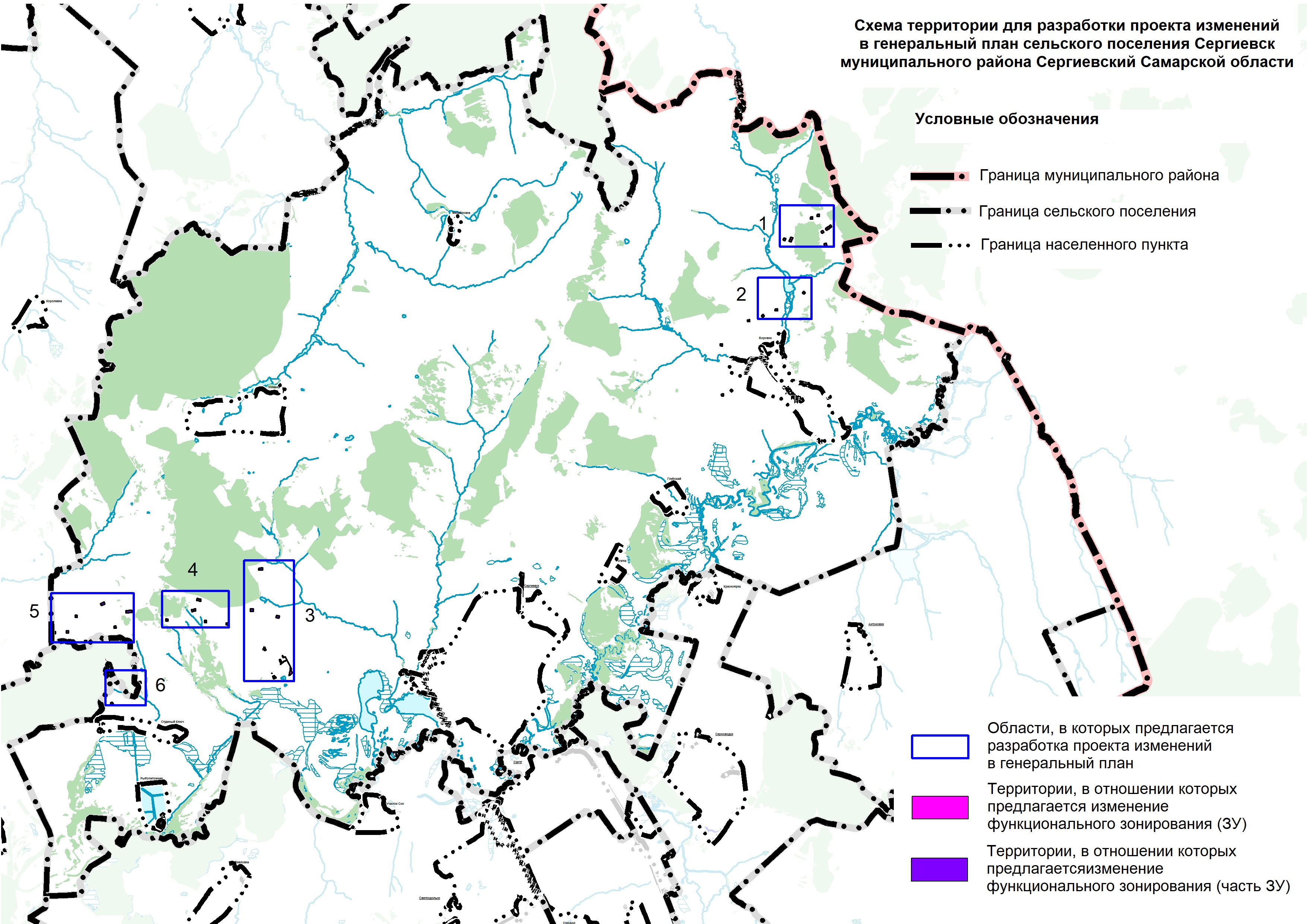 Фрагмент 1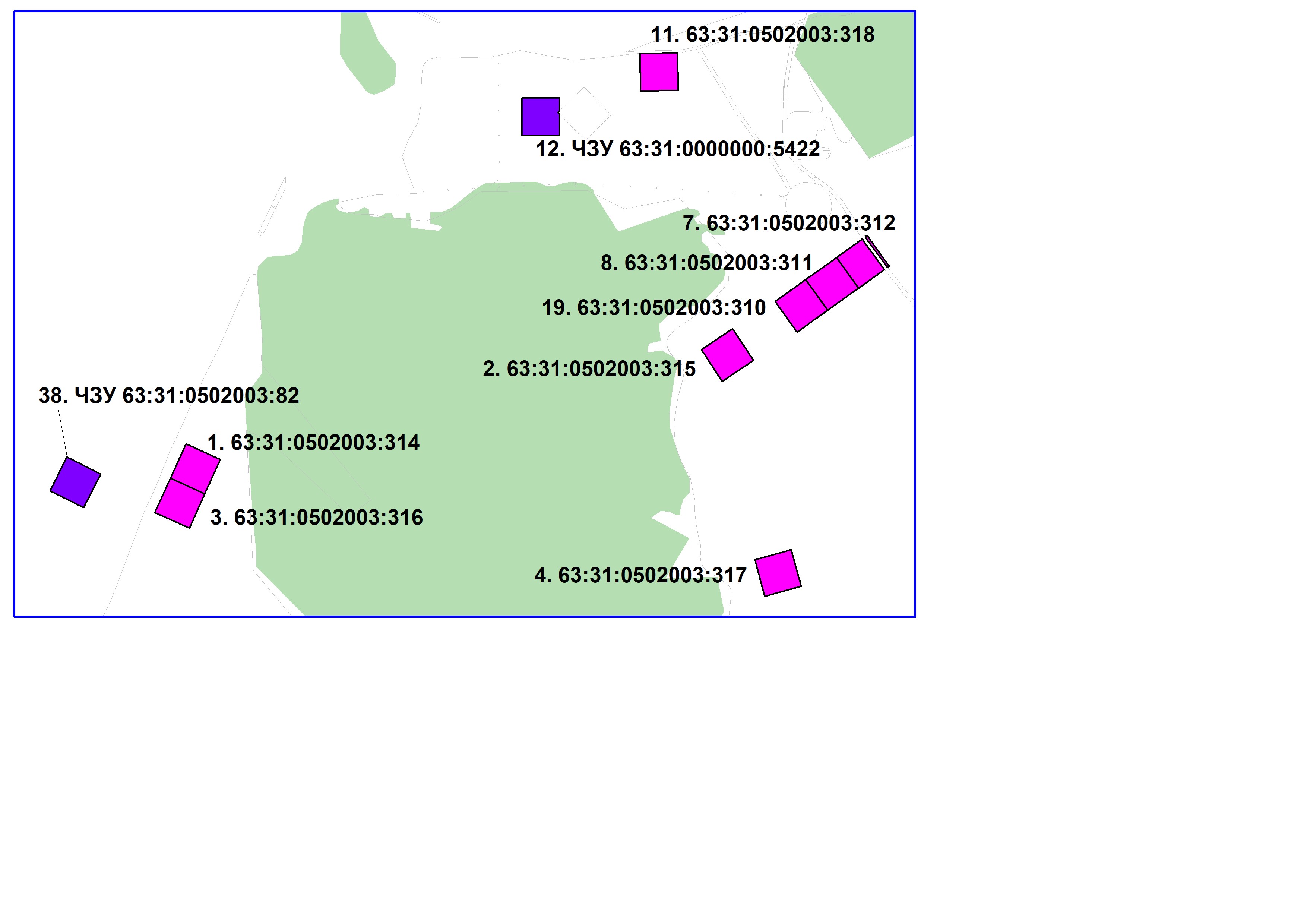 Фрагмент  4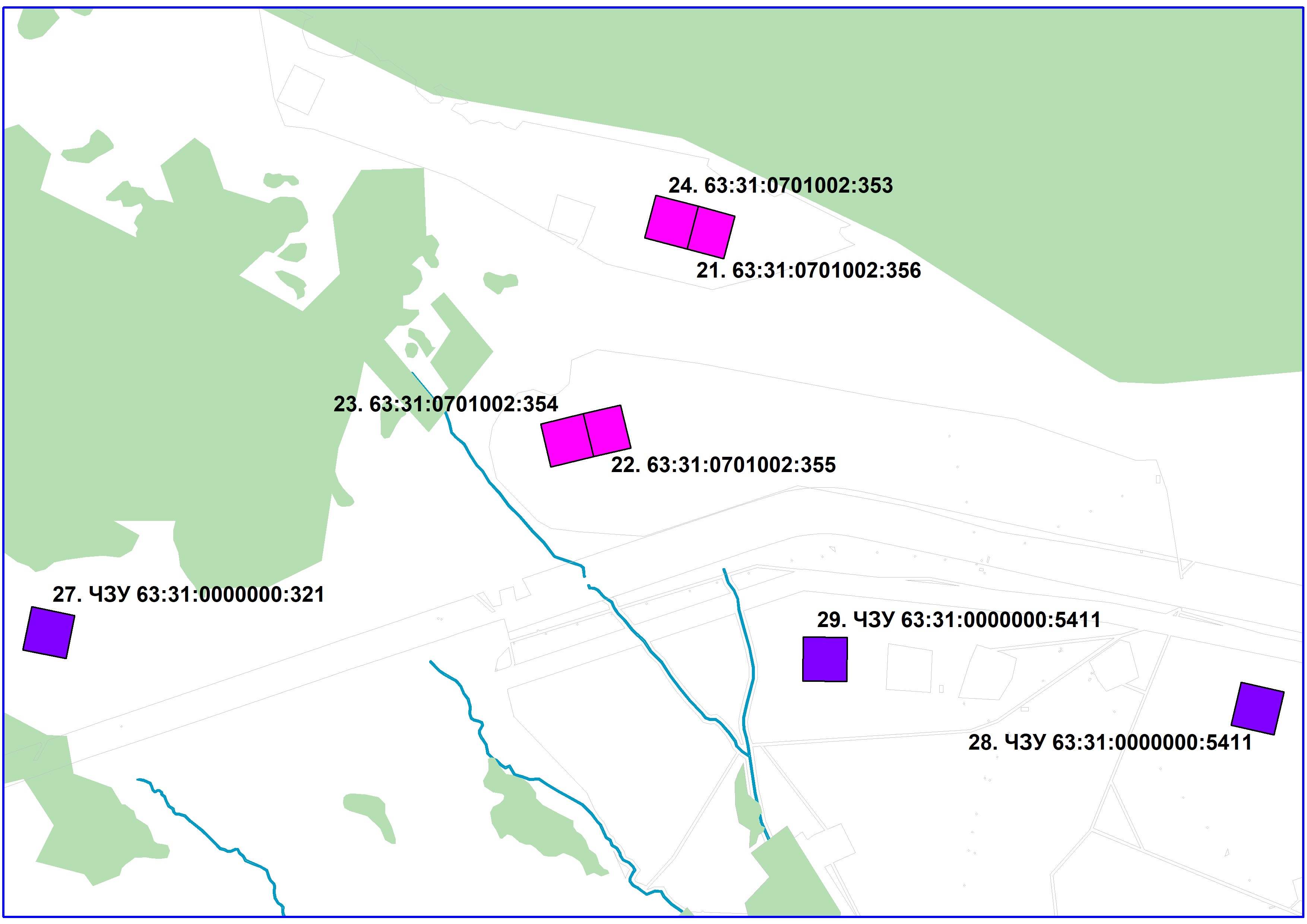 Фрагмент 2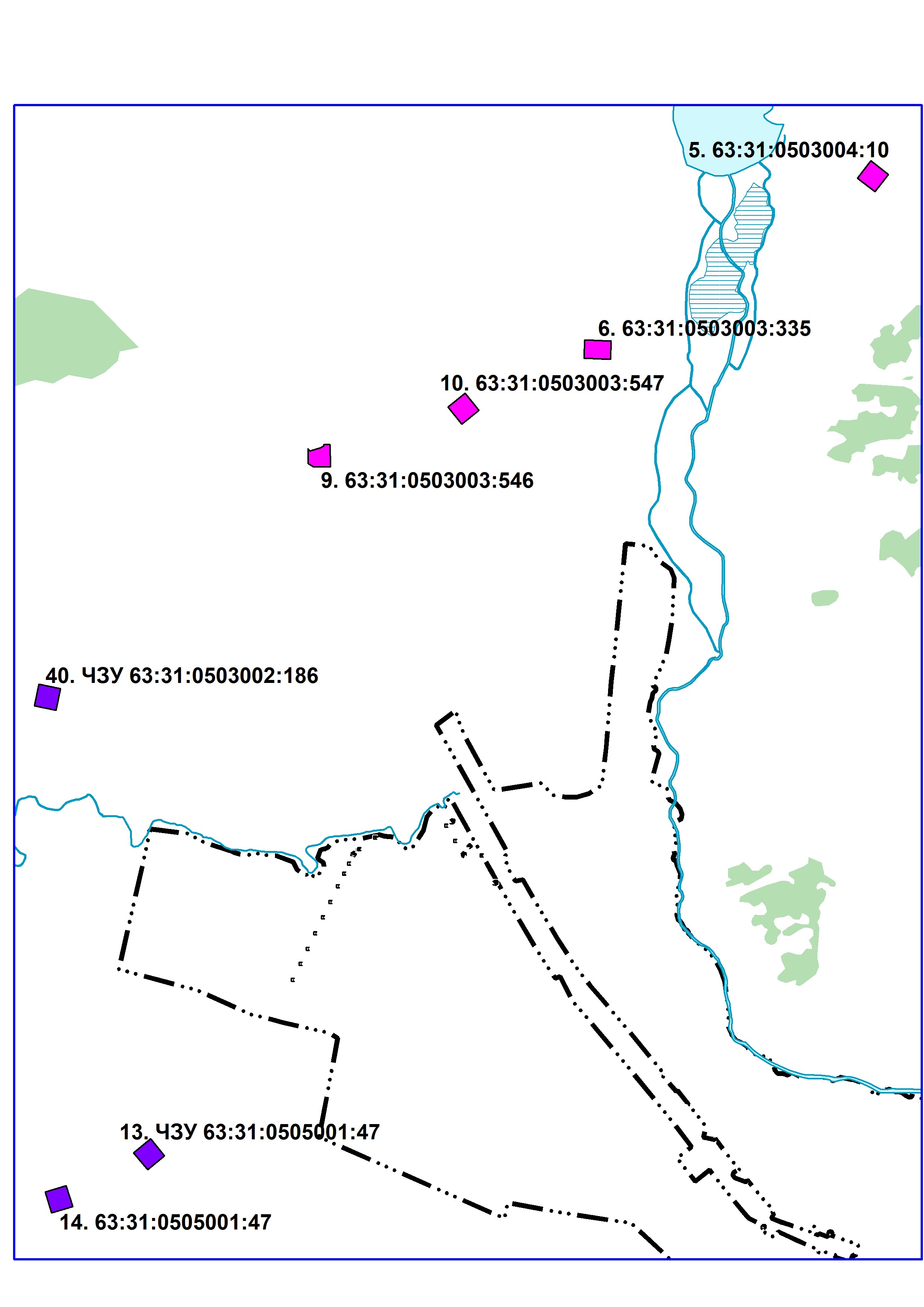 Фрагмент 3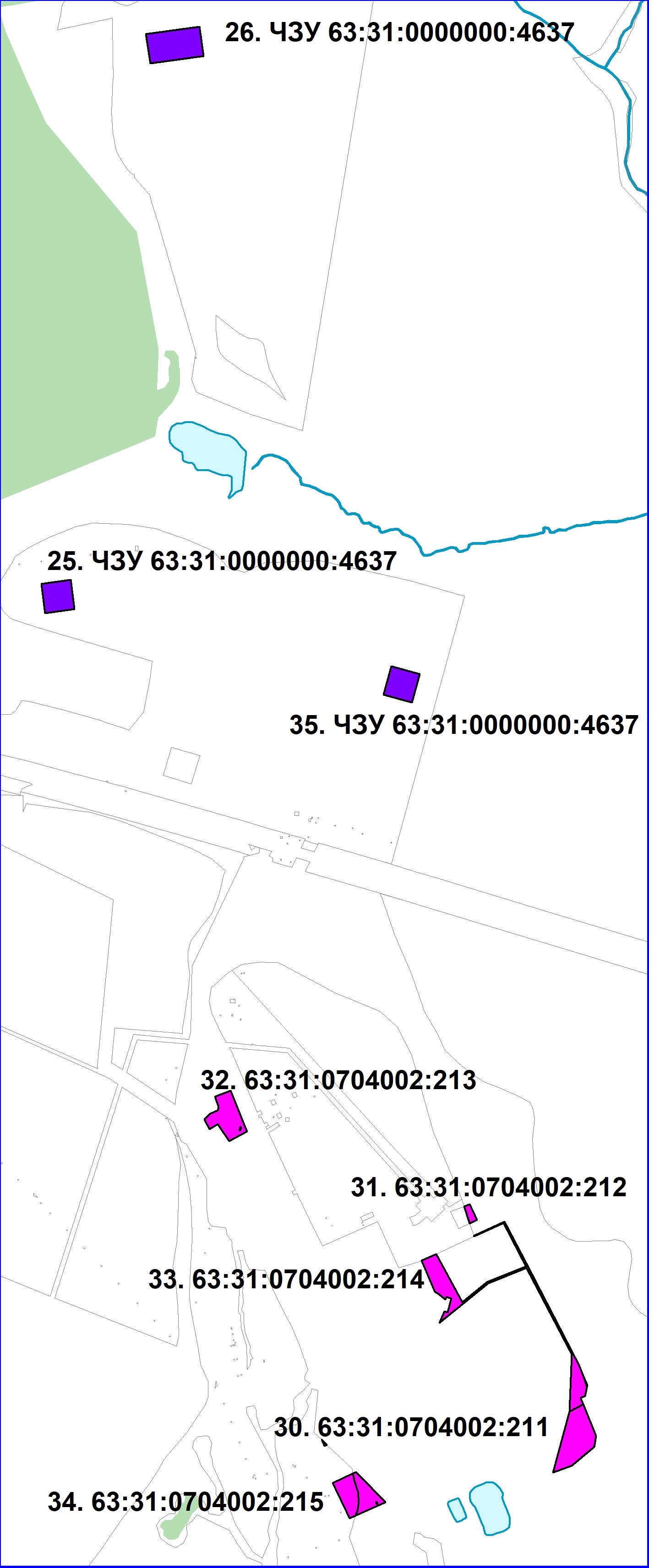 Фрагмент 5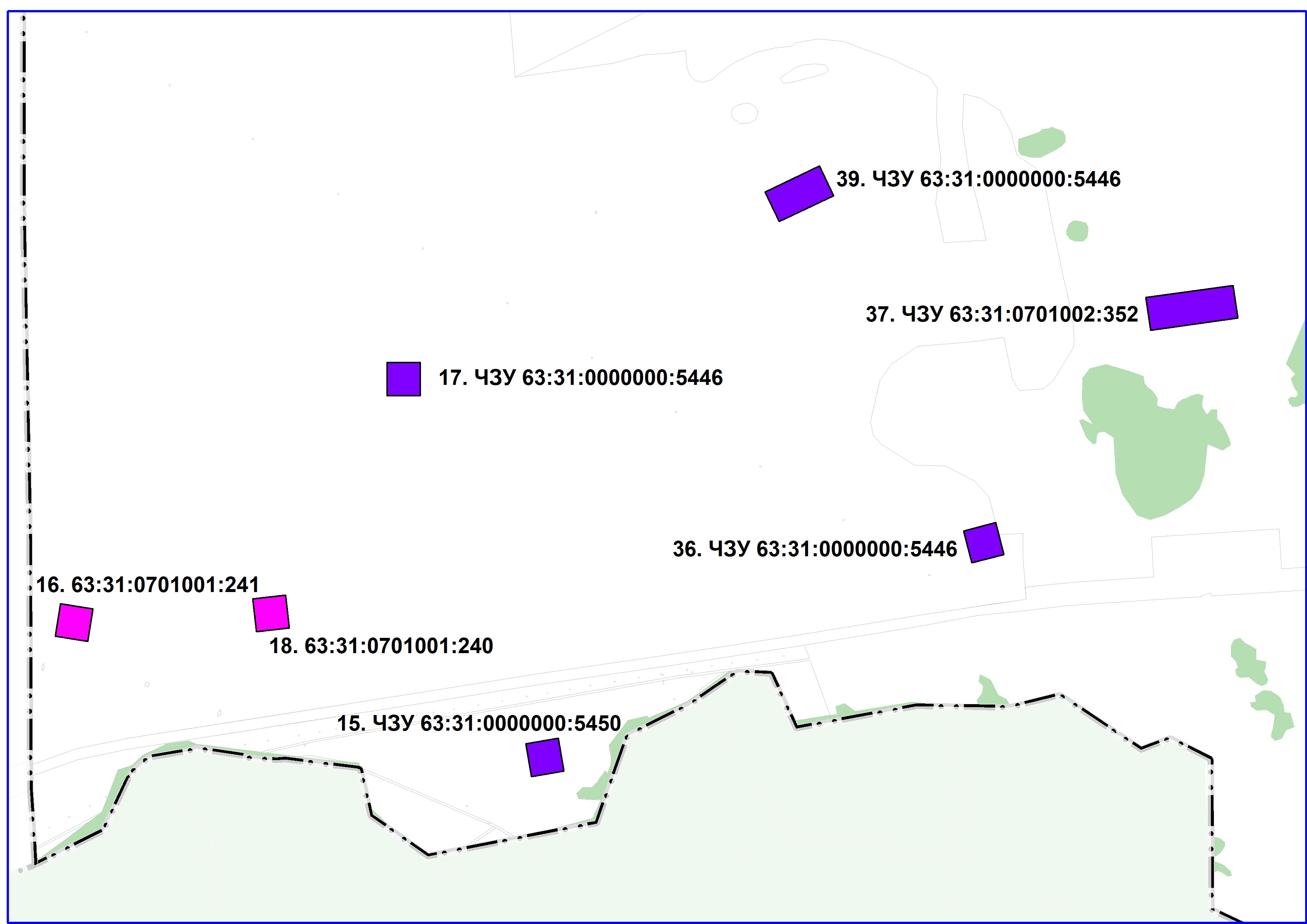 Фрагмент 6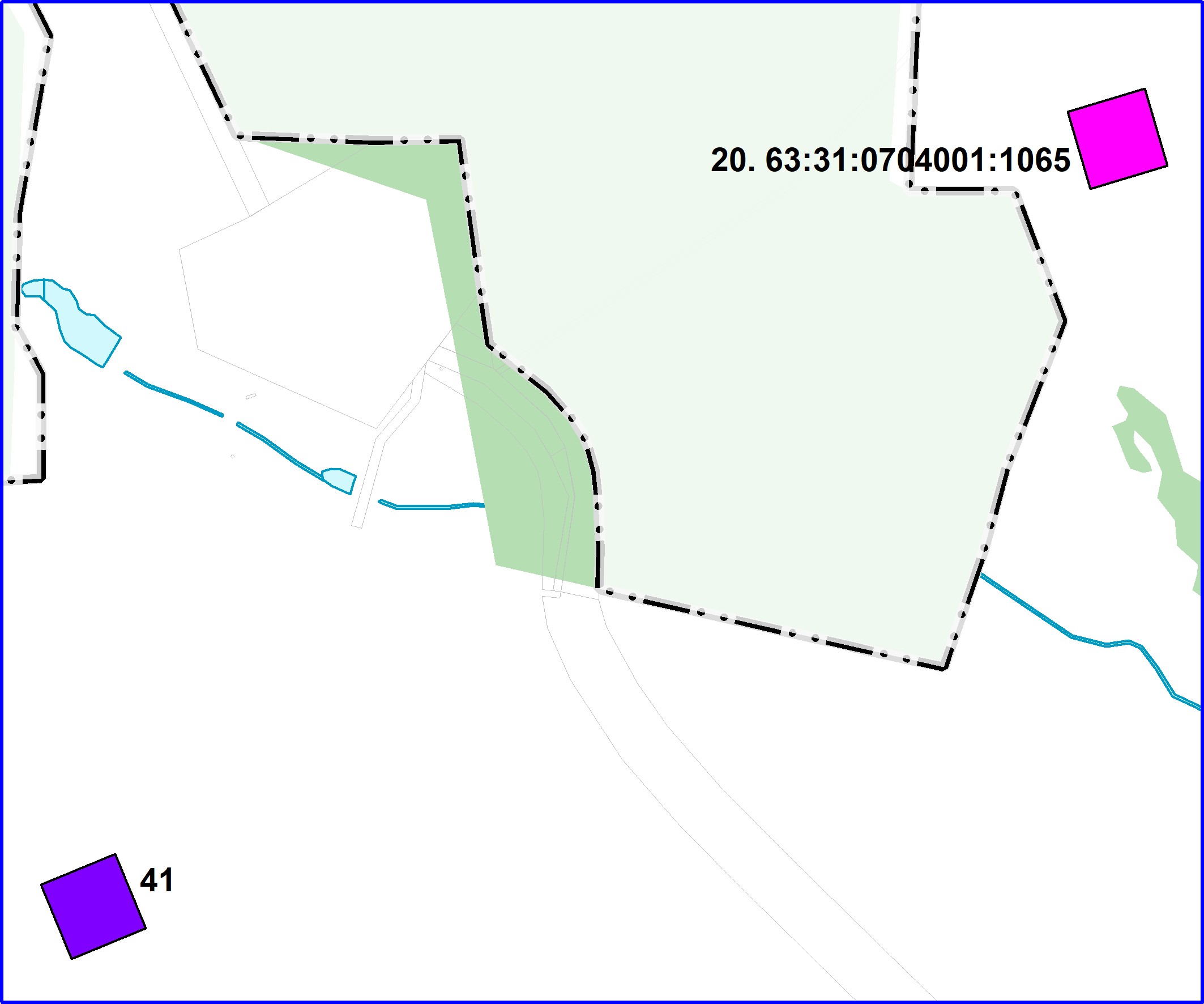 4.2. Обоснование изменений в генеральный планТерритории, на которых проектом предусмотрено изменение функционального зонирования, входят в:Боровский участок недр - на основании лицензии на право пользования недрами серия № СМР 16883 вид НЭ, выданной 25.06.2021 г. Департаментом по недропользованию по Приволжскому федеральному округу;Радаевский участок недр - на основании лицензии на право пользования недрами серия № СМР 16868 вид НЭ, выданной 25.06.2021 г. Департаментом по недропользованию по Приволжскому федеральному округу. Согласно действующему Генеральному плану сельского поселения Сергиевск муниципального района Сергиевский Самарской области рассматриваемые территории расположены в границах функциональной зоны – «Зона сельскохозяйственного использования», что противоречит фактическому использованию.В соответствии с данными ЕГРН рассматриваемые территории расположены на земельных участках категории - земли сельскохозяйственного назначения.Согласно ст. 77 Земельного кодекса Российской Федерации (далее – ЗК РФ) землями сельскохозяйственного назначения признаются земли, находящиеся за границами населенного пункта и предоставленные для нужд сельского хозяйства, а также предназначенные для этих целей.Использование земельных участков за границами населенных пунктов в целях промышленной деятельности осуществляется на землях промышленности.В соответствии с частью 1 статьи 7  Федерального закона от 21.12.2004 № 172-ФЗ 
«О переводе земель или земельных участков из одной категории в другую» перевод земель сельскохозяйственных угодий или земельных участков в составе таких земель из земель сельскохозяйственного назначения в другую категорию допускается в исключительных случаях, связанных в том числе: с размещением промышленных объектов на землях, кадастровая стоимость которых не превышает средний уровень кадастровой стоимости по муниципальному району (городскому округу), а также на других землях и с иными несельскохозяйственными нуждами при отсутствии иных вариантов размещения этих объектовсо строительством дорог, линий электропередачи, линий связи (в том числе линейно-кабельных сооружений), нефтепроводов, газопроводов и иных трубопроводов, железнодорожных линий и других подобных сооружений (далее - линейные объекты) при наличии утвержденного в установленном порядке проекта рекультивации части сельскохозяйственных угодий, предоставляемой на период осуществления строительства линейных объектов.При этом, основанием для отказа в переводе земель или земельных участков в составе таких земель из одной категории в другую является установление несоответствия испрашиваемого целевого назначения земель или земельных участков утвержденным документам территориального планирования (статья 4 Федерального закона от 21.12.2004 
№ 172-ФЗ). В рамках выполнения лицензионных требований на земельных участках с кадастровыми номерами 63:31:0502003:314, 63:31:0502003:315, 63:31:0502003:316, 63:31:0502003:317, 63:31:0503004:10, 63:31:0503003:335, 63:31:0502003:312, 63:31:0502003:311, 63:31:0503003:546, 63:31:0503003:547, 63:31:0502003:318, 63:31:0701001:241, 63:31:0701001:240, 63:31:0502003:310, 63:31:0704001:1065, 63:31:0701002:356, 63:31:0701002:355, 63:31:0701002:354, 63:31:0701002:353, 63:31:0704002:211, 63:31:0704002:212, 63:31:0704002:213, 63:31:0704002:214, 63:31:0704002:215; частях земельных участков с кадастровыми номерами 63:31:0000000:5422, 63:31:0505001:47, 63:31:0505001:47, 63:31:0000000:5450, 63:31:0000000:4637, 63:31:0000000:4637, 63:31:0000000:321, 63:31:0000000:5411, 63:31:0000000:5411, 63:31:0000000:4637, 63:31:0000000:5446, 63:31:0701002:352, 63:31:0502003:82, 63:31:0000000:5446, 63:31:0503002:186, 63:31:0000000:5450 построены промышленные объекты принадлежащие ООО «ННК-Самаранефтегаз» на праве аренды (субаренды, сервитута).Учитывая изложенное, с целью обеспечения возможности использования территории в соответствии с назначением необходимо внесение изменений в Генеральный план поселения, в части изменения зонирования территории с функциональной зоны «Зона сельскохозяйственного использования» на функциональную зону «Производственные зоны, зоны инженерной и транспортной инфраструктур» для рассматриваемых проектом территорий сельского поселения.4.3. Параметры функциональных зон, изменение которых повлечет проект изменений в генеральный план сельского поселения СергиевскПроектом изменений в генеральный план предусматривается изменение функционального зонирования территории, общей площадью 16,4672  га, расположенной за границами населенных пунктов поселения, с функциональной зоны «Зона сельскохозяйственного использования» на функциональную зону «Производственные зоны, зоны инженерной и транспортной инфраструктур».Таблица № 1*Площади функциональных зон сельского поселения подлежат уточнению в соответствии с данными ЕГРН о границе сельского поселения Сергиевск  (реестровый номер 63:00-3.56) и Сергиевского лесничества (реестровый номер 63:00-6.141) в рамках последующего внесения изменений в генеральный план. В настоящем проекте приняты площади функциональных зон сельского поселения в соответствии с действующим генеральным планом. На рисунке 2 отображены фрагменты карт функциональных зон сельского поселения Сергиевск в действующей редакции генерального плана и проекта изменений.Отображение зон приведено в соответствие с требованиями Приказа Минэкономразвития Российской Федерации от 09.01.2018 № 10 «Об утверждении требований к описанию и отображению в документах территориального планирования объектов федерального значения, объектов регионального значения, объектов местного значения и о признании утратившим силу приказа Минэкономразвития России от 07.12.2016 № 793». Параметры функциональных зон, сведения о планируемых для размещения в них объектах федерального значения, объектах регионального значения, объектах местного значения излагаются в материалах утверждаемой части генерального плана.В Том 1 «Положения о территориальном планировании сельского поселения Сергиевск муниципального района Сергиевский» в раздел 3, в части указания площадей функциональных зон внесены следующие изменения: - для «зона сельскохозяйственного использования» изменить значение «26 091,8378» на «26 075,3706»;- для «производственные зоны, зоны инженерной и транспортной инфраструктур» изменить значение с «636,8665» на «653,3337».Схема изменений в функциональном зонировании по фрагменту 1.Схема изменений в функциональном зонировании по фрагменту 2.Схема изменений в функциональном зонировании по фрагменту 3.Схема изменений в функциональном зонировании по фрагменту 4.Схема изменений в функциональном зонировании по фрагменту 5.Схема изменений в функциональном зонировании по фрагменту 6.4.4. Учет границ лесничеств, особо охраняемых природных территорийВ качестве исходных данных о границах лесничеств и лесопарков приняты данные ЕГРН.В границах сельского поселения Сергиевск муниципального района Сергиевский расположены существующие особо охраняемые природные территории частично «Серебристые тополя», «Студеный ключ», сведения о границах которых внесены в ЕГРН с реестровыми номерами 63:31-6.135 и 63:31-6.118 соответственно.На территории сельского поселения Сергиевск согласно Схеме территориального планирования Самарской области предусматривается создание новых особо охраняемых природных территорий – памятник природы «Долина р. Сок».Проектными предложениями территория существующих и проектных ООПТ не затрагивается.4.5. Месторождения нефтиНа территории сельского поселения Сергиевск расположены месторождения нефти на лицензионных участках, среди которых, в частности, участок Боровский (лицензия СМР 16883 НЭ) и участок Радаевский (лицензия СМР 16868 НЭ) – на территориях, в отношении которых вносятся изменения в Генеральный план. Согласно  ст. 7 Закона РФ "О недрах" в соответствии с лицензией на пользование недрами для добычи полезных ископаемых, строительства и эксплуатации подземных сооружений, не связанных с добычей полезных ископаемых, образования особо охраняемых геологических объектов, для разработки технологий геологического изучения, разведки и добычи трудноизвлекаемых полезных ископаемых, а также в соответствии с соглашением о разделе продукции при разведке и добыче минерального сырья участок недр предоставляется пользователю в виде горного отвода - геометризованного блока недр.Пользование недрами на территориях населенных пунктов и зон с особыми условиями использования территорий может быть ограничено или запрещено в случаях, если это пользование может создать угрозу безопасности жизни и здоровья населения, охране окружающей среды, сохранности зданий и сооружений, включая сохранность горных выработок, буровых скважин и иных сооружений, связанных с пользованием недрами (ст. 8 Закона РФ "О недрах").В соответствии со ст.22 вышеуказанного закона пользователь недр имеет право ограничивать застройку площадей залегания полезных ископаемых в границах предоставленного ему горного отвода. Вместе с тем, пользователь недр обязан обеспечить безопасное ведение работ, связанных с пользованием недрами, соблюдение требований по рациональному использованию и охране недр, безопасному ведению работ, связанных с пользованием недрами, охране окружающей среды, а также приведение участков земли и других природных объектов, нарушенных при пользовании недрами, в состояние, пригодное для их дальнейшего использования.Застройка земельных участков, которые расположены за границами населенных пунктов и находятся на площадях залегания полезных ископаемых, а также размещение за границами населенных пунктов в местах залегания полезных ископаемых подземных сооружений допускается на основании разрешения федерального органа управления государственным фондом недр или его территориального органа. Самовольная застройка земельных участков прекращается без возмещения произведенных затрат и затрат по рекультивации территории и демонтажу возведенных объектов. (ст. 25 Закона РФ "О недрах").5. Сведения о планируемых для размещения на территории объектах местного значения сельского поселения и обоснование выбранного варианта размещения объектов местного значения, оценка их возможного влияния на комплексное развитие этих территорий, оценка их возможного влияния на комплексное развитие этих территорийПредлагаемые изменения, подлежащие внесению в Генеральный план, не оказывают влияния на показатели обеспеченности объектами местного и регионального значения и их доступности для населения, таким образом не повлекут дополнительных затрат из местного либо регионального бюджетов.6. Сведения о планируемых для размещения на территории поселения новых объектах федерального значения, объектах регионального значения, обоснование выбранного варианта размещения данных объектов и оценка их  возможного влияния  на комплексное развитие территорийНа территории, в отношении которой вносится изменение в Генеральный план, объекты федерального и регионального значения не планируются, соответственно, влияние на комплексное развитие территории поселения не оказывается.В соответствии со Схемой территориального планирования Российской Федерации размещение новых объектов федерального значения не планируется. В соответствии со Схемой территориального планирования Самарской Области, на территории, в отношении которой вносится изменение в Генеральный план, размещение новых объектов регионального значения не планируется. Вместе с тем, по результатам анализа выявлена необходимость отображения в текстовой части проекта изменений в генеральный план поселения дополнительных объектов регионального значения.  Согласно Схеме территориального планирования Самарской области (в ред. Решения от 29.10.2021 №10) предусмотрено строительство консультативно-диагностического отделения общей площадью 1670 м2 в с. Сергиевск. Место планируемого размещения объекта подлежит уточнению в процессе проектирования с последующим указанием расположения объекта в картографических материалах генерального плана при последующей корректировке.7. Сведения о планируемых для размещения на территории поселения новых объектах местного значения муниципального района, обоснование выбранного варианта размещения данных объектов и оценка их  возможного влияния  на комплексное развитие территорийНа территории, в отношении которой вносится изменение в Генеральный план, планируемые объекты местного значения муниципального района отсутствуют, соответственно, влияние на комплексное развитие территории поселения не оказывается.8. Перечень и характеристика основных факторов риска возникновения чрезвычайных ситуаций природного  и техногенного характера.В настоящих материалах по обоснованию изменений в генеральный план не отражается перечень и характеристика основных факторов риска возникновения чрезвычайных ситуаций природного и техногенного характера, в связи с отсутствием в границах проектируемых территорий ОКН, ООПТ, ГЛФ.Изменения, предусмотренные проектом также не затрагивают границы существующих и планируемых особо охраняемых природных территорий и не оказывают влияния на факторы риска возникновения чрезвычайных ситуаций природного и техногенного характера. В связи с этим, карты материалов по обоснованию не содержат территорий подверженные риску возникновения чрезвычайных ситуаций природного и техногенного характера.9. Сведения об утвержденных предметах охраны и границах территорий исторических поселений федерального значения и исторических поселений регионального значения.На территории поселения отсутствуют утверждённые предметы охраны и границы территорий исторических поселений федерального значения и исторических поселений регионального значения. Соответственно в проекте изменений в генеральный план данные сведения не отображаются. 10. Перечень земельных участков, которые включаются в границы / исключаются из границ населенных пунктов.Проектом не предусмотрена корректировка границ населенных пунктов поселения. В настоящих материалах по обоснованию изменений в генеральный план не отражается перечень земельных участков, подлежащих включению в границы/ исключению из границ населенных пунктов с указанием категорий земель, к которым планируется отнести эти земельные участки, и целей их планируемого использования.11. Сведения о зонах с особыми условиями использования территорийНа Карте обоснования внесения изменений в генеральный план сельского поселения Сергиевск муниципального района Сергиевский Самарской области (М:10 000, 
М 1:25 000) отображение границ зон с особыми условиями использований территорий выполнено с учетом сведений Карты зон с особыми условиями использования территории, выполненной в составе материалов по обоснованию действующего Генерального плана поселения. Границы зон с особыми условиями использования территории скорректированы в соответствии со сведениями о данных зонах, содержащимися в Едином государственном реестре. Применение Карты обоснования внесения изменений в генеральный план сельского поселения Сергиевск муниципального района Сергиевский Самарской области 
(М 1:10 000, М 1:25 000), в части определения границ зон с особыми условиями использования территорий, должно осуществляться с учетом положений Федерального закона от 03.08.2018 №342-ФЗ «О внесении изменений в Градостроительный кодекс Российской Федерации и отдельные законодательные акты Российской Федерации» и главы XIX Земельного кодекса Российской Федерации.В соответствии с пунктом 24 статьи 106 Земельного кодекса Российской Федерации зоны с особыми условиями использования территорий, в том числе возникающие в силу закона, ограничения использования земельных участков в таких зонах считаются установленными, измененными со дня внесения сведений о зоне с особыми условиями использования территории, соответствующих изменений в сведения о такой зоне в Единый государственный реестр недвижимости.12. Сведения об утвержденных предметах охраны и границах территорий исторических поселений федерального значения и исторических поселений регионального значения.На территории поселения отсутствуют утверждённые предметы охраны и  границы территорий исторических поселений федерального значения и исторических поселений регионального значения. Соответственно в проекте изменений в генеральный план данные сведения не отображаются.13. Предмет согласования проекта изменений в генеральный план 
 с уполномоченными органами Основания для согласования проекта изменений в генеральный план с  уполномоченным Правительством Российской Федерации федеральным органом исполнительной властиТаблица № 3.  Основания для согласования проекта изменений в генеральный план с Правительством Самарской областиТаблица № 4.  Таким образом, проект изменений в генеральный план подлежит согласованию с Правительством Самарской области.Основания для согласования проекта изменений в генеральный план с  Администрацией муниципального района СергиевскийТаблица № 5.  Основания, предусмотренные частью 2.1 статьи 25 ГрК РФ для согласования проекта изменений в Генеральный план с федеральным органом исполнительной власти, уполномоченным Правительством Российской Федерации в области сохранения, использования, популяризации и государственной охраны объектов культурного наследия, органом исполнительной власти Самарской области, уполномоченным в области охраны объектов культурного наследия, отсутствуют, так как на территории поселения нет исторического поселения федерального значения или регионального значения.Основания, предусмотренные частью 3 статьи 25 ГрК РФ для согласования проекта изменений в Генеральный план с заинтересованными органами местного самоуправления муниципальных образований, имеющих общую границу с поселением, отсутствуют, так как проектом изменений в Генеральный план не планируется размещение каких-либо новых объектов местного значения.№№Кадастровый номер участка, части земельного участкаКадастровый номер участка, части земельного участкаВид разрешенного использованияАдресОбъектОбъектПлощадь, кв.м.Площадь, кв.м.СобственникСобственник63:31:0502003:31463:31:0502003:314Для ведения сельскохозяйственной деятельностиДля ведения сельскохозяйственной деятельностиСамарская область, Сергиевский район, сельское поселение СергиевскЭксплуатационная скважина 
№ 611 Боровского месторождения36003600Общество с ограниченной ответственностью Агрокомплекс "Конезавод"Самарский"Общество с ограниченной ответственностью Агрокомплекс "Конезавод"Самарский"63:31:0502003:31563:31:0502003:315Для ведения сельскохозяйственной деятельностиДля ведения сельскохозяйственной деятельностиСамарская область, Сергиевский район, сельское поселение СергиевскЭксплуатационная скважина 
№ 612 Боровского месторождения36003600Общество с ограниченной ответственностью Агрокомплекс "Конезавод"Самарский"Общество с ограниченной ответственностью Агрокомплекс "Конезавод"Самарский"63:31:0502003:31663:31:0502003:316Для ведения сельскохозяйственной деятельностиДля ведения сельскохозяйственной деятельностиСамарская область, Сергиевский район, сельское поселение СергиевскЭксплуатационная скважина 
№ 618 Боровского месторождения36003600Общество с ограниченной ответственностью Агрокомплекс "Конезавод"Самарский"Общество с ограниченной ответственностью Агрокомплекс "Конезавод"Самарский"63:31:0502003:31763:31:0502003:317Для ведения сельскохозяйственной деятельностиДля ведения сельскохозяйственной деятельностиСамарская область, Сергиевский район, сельское поселение СергиевскЭксплуатационная скважина 
№ 619 Боровского месторождения36003600Общество с ограниченной ответственностью Агрокомплекс "Конезавод"Самарский"Общество с ограниченной ответственностью Агрокомплекс "Конезавод"Самарский"63:31:0503004:1063:31:0503004:10для размещения объектов сельскохозяйственного назначения и сельскохозяйственных угодийдля размещения объектов сельскохозяйственного назначения и сельскохозяйственных угодийРоссийская Федерация, Самарская область, Сергиевский район, с/п СергиевскЭксплуатационная скважина 
№ 625 Боровского месторождения36003600данные о правообладателе отсутствуютданные о правообладателе отсутствуют63:31:0503003:33563:31:0503003:335Для размещения объектов сельскохозяйственного назначения и сельскохозяйственных угодийДля размещения объектов сельскохозяйственного назначения и сельскохозяйственных угодийРоссийская Федерация, Самарская область, муниципальный район Сергиевский, сельское поселение Сергиевск, в границах колхоза "Красный Восток"Эксплуатационная скважина 
№ 635 Боровского месторождения36003600данные о правообладателе отсутствуютданные о правообладателе отсутствуют63:31:0502003:31263:31:0502003:312Для ведения сельскохозяйственной деятельностиДля ведения сельскохозяйственной деятельностиСамарская область, Сергиевский район, сельское поселение СергиевскЭксплуатационная скважина 
№ 668 Боровского месторождения32403240Общество с ограниченной ответственностью Агрокомплекс "Конезавод"Самарский"Общество с ограниченной ответственностью Агрокомплекс "Конезавод"Самарский"63:31:0502003:311 63:31:0502003:311 Для ведения сельскохозяйственной деятельностиДля ведения сельскохозяйственной деятельностиСамарская область, Сергиевский район, сельское поселение СергиевскЭксплуатационная скважина 
№ 669 Боровского месторождения36003600Общество с ограниченной ответственностью Агрокомплекс "Конезавод"Самарский"Общество с ограниченной ответственностью Агрокомплекс "Конезавод"Самарский"63:31:0503003:54663:31:0503003:546для размещения объектов сельскохозяйственного назначения и сельскохозяйственных угодийдля размещения объектов сельскохозяйственного назначения и сельскохозяйственных угодийРоссийская Федерация, Самарская область, муниципальный район Сергиевский, сельское поселение Сергиевск, в границах колхоза "Красный Восток"Эксплуатационная скважина 
№ 819 Боровского месторождения30503050данные о правообладателе отсутствуютданные о правообладателе отсутствуют63:31:0503003:54763:31:0503003:547для размещения объектов сельскохозяйственного назначения и сельскохозяйственных угодийдля размещения объектов сельскохозяйственного назначения и сельскохозяйственных угодийРоссийская Федерация, Самарская область, муниципальный район Сергиевский, сельское поселение Сергиевск, в границах колхоза "Красный Восток"Эксплуатационная скважина 
№ 820 Боровского месторождения36003600данные о правообладателе отсутствуютданные о правообладателе отсутствуют63:31:0502003:31863:31:0502003:318Для ведения сельскохозяйственной деятельностиДля ведения сельскохозяйственной деятельностиСамарская область, Сергиевский район, сельское поселение СергиевскЭксплуатационная скважина № 2007 Боровского месторождения36003600Общество с ограниченной ответственностью Агрокомплекс "Конезавод"Самарский"Общество с ограниченной ответственностью Агрокомплекс "Конезавод"Самарский"63:31:0000000:5422 ЧЗУ63:31:0000000:5422 ЧЗУДля ведения сельскохозяйственной деятельностиДля ведения сельскохозяйственной деятельностиСамарская область, Сергиевский район, сельское поселение СергиевскЭксплуатационная скважина 
№ 831 Боровского месторождения35903590--63:31:0505001:47 ЧЗУ63:31:0505001:47 ЧЗУДля ведения сельскохозяйственной деятельностиДля ведения сельскохозяйственной деятельностиСамарская область, р-н. Сергиевский, с/п. СергиевскЭксплуатационная скважина 
№ 414 Боровского месторождения36003600--63:31:0505001:47 ЧЗУ63:31:0505001:47 ЧЗУДля ведения сельскохозяйственной деятельностиДля ведения сельскохозяйственной деятельностиСамарская область, р-н. Сергиевский, с/п. СергиевскЭксплуатационная скважина 
№ 419 Боровского месторождения36003600--63:31:0000000:5450 ЧЗУ63:31:0000000:5450 ЧЗУдля сельскохозяйственной деятельностидля сельскохозяйственной деятельностиСамарская область, Сергиевский р-н, с/п СергиевскЭксплуатационная скважина 
№ 701 Радаевского месторождения36003600--63:31:0701001:24163:31:0701001:241для сельскохозяйственной деятельностидля сельскохозяйственной деятельностиСамарская область, Сергиевский р-н, сельское поселение СергиевскЭксплуатационная скважина № 702 Радаевского месторождения36003600Общество с ограниченной ответственностью Компания "БИО-ТОН"Общество с ограниченной ответственностью Компания "БИО-ТОН"63:31:0000000:5446ЧЗУ63:31:0000000:5446ЧЗУдля сельскохозяйственной деятельностидля сельскохозяйственной деятельностиСамарская область, Сергиевский район, сельское поселение СергиевскЭксплуатационная скважина № 705 Радаевского месторождения36003600--63:31:0701001:24063:31:0701001:240для сельскохозяйственной деятельностидля сельскохозяйственной деятельностиСамарская область, Сергиевский район, сельское поселение СергиевскРазведочная скважина № 630 Радаевского месторождения36003600Общество с ограниченной ответственностью Компания "БИО-ТОН"Общество с ограниченной ответственностью Компания "БИО-ТОН"63:31:0502003:31063:31:0502003:310Для ведения сельскохозяйственной деятельностиДля ведения сельскохозяйственной деятельностиСамарская область, Сергиевский район, сельское поселение СергиевскЭксплуатационная скважина 
№ 705 Боровского месторождения36003600Общество с ограниченной ответственностью Агрокомплекс "Конезавод"Самарский"Общество с ограниченной ответственностью Агрокомплекс "Конезавод"Самарский"63:31:0704001:106563:31:0704001:1065для ведения сельскохозяйственной деятельности (земельные участки фонда перераспределения)для ведения сельскохозяйственной деятельности (земельные участки фонда перераспределения)Российская Федерация, Самарская область, Сергиевский район, в границах колхоза "Волна Революции"Эксплуатационная скважина № 710 Радаевского месторождения36003600Сведения о зарегистрированных правах отсутствуютСведения о зарегистрированных правах отсутствуют63:31:0701002:35663:31:0701002:356для ведения сельскохозяйственной деятельности (земельные участки фонда перераспределения)для ведения сельскохозяйственной деятельности (земельные участки фонда перераспределения)Российская Федерация, Самарская область, Сергиевский р-н, в границах колхоза "Волна Революции"Эксплуатационная скважина № 723 Радаевского месторождения30753075Сведения о зарегистрированных правах отсутствуютСведения о зарегистрированных правах отсутствуют63:31:0701002:35563:31:0701002:355для ведения сельскохозяйственной деятельности (земельные участки фонда перераспределения)для ведения сельскохозяйственной деятельности (земельные участки фонда перераспределения)Самарская область, Сергиевский р-н, в границах колхоза "Волна Революции"Эксплуатационная скважина № 727 Радаевского месторождения31163116Сведения о зарегистрированных правах отсутствуютСведения о зарегистрированных правах отсутствуют63:31:0701002:35463:31:0701002:354для ведения сельскохозяйственной деятельности (земельные участки фонда перераспределения)для ведения сельскохозяйственной деятельности (земельные участки фонда перераспределения)Самарская область, Сергиевский р-н, в границах колхоза "Волна Революции"Эксплуатационная скважина № 725 Радаевского месторождения36003600Сведения о зарегистрированных правах отсутствуютСведения о зарегистрированных правах отсутствуют63:31:0701002:35363:31:0701002:353для ведения сельскохозяйственной деятельности (земельные участки фонда перераспределения)для ведения сельскохозяйственной деятельности (земельные участки фонда перераспределения)Российская Федерация, Самарская область, Сергиевский район, в границах колхоза "Волна Революции"Эксплуатационная скважина № 713 Радаевского месторождения36003600Сведения о зарегистрированных правах отсутствуютСведения о зарегистрированных правах отсутствуют63:31:0000000:4637 ЧЗУ63:31:0000000:4637 ЧЗУДля сельскохозяйственной деятельностиДля сельскохозяйственной деятельностиСамарская область, Сергиевский район, в границах колхоза "Волна Революции"Эксплуатационная скважина № 721 Радаевского месторождения36003600--63:31:0000000:4637 ЧЗУ63:31:0000000:4637 ЧЗУДля сельскохозяйственной деятельностиДля сельскохозяйственной деятельностиСамарская область, Сергиевский район, в границах колхоза "Волна Революции"Эксплуатационная скважина № 724, 729 Радаевского месторождения66016601--63:31:0000000:321 ЧЗУ63:31:0000000:321 ЧЗУДля сельскохозяйственной деятельностиДля сельскохозяйственной деятельностиРоссийская Федерация, Самарская область, Сергиевский район, в границах колхоза "Волна Революции» выдел 92 долиЭксплуатационная скважина № 708 Радаевского месторождения36003600--63:31:0000000:5411 ЧЗУ63:31:0000000:5411 ЧЗУДля сельскохозяйственной деятельностиДля сельскохозяйственной деятельностиСамарская область, Сергиевский район, сельское поселение СергиевскЭксплуатационная скважина № 726 Радаевского месторождения36003600--63:31:0000000:5411 ЧЗУ63:31:0000000:5411 ЧЗУДля сельскохозяйственной деятельностиДля сельскохозяйственной деятельностиСамарская область, Сергиевский район, сельское поселение СергиевскЭксплуатационная скважина № 728 Радаевского месторождения36003600--63:31:0704002:21163:31:0704002:211НедропользованиеНедропользованиеДля сельскохозяйственной деятельностиОбъекты обеспечения деятельности УПН «Радаевская»71137113Сведения о зарегистрированных правах отсутствуютСведения о зарегистрированных правах отсутствуют63:31:0704002:21263:31:0704002:212НедропользованиеНедропользованиеМестоположение установлено относительно ориентира, расположенного в границах участка. Почтовый адрес ориентира: Самарская область, Сергиевский район, сельское поселение СергиевскОбъекты обеспечения деятельности УПН «Радаевская»504504Сведения о зарегистрированных правах отсутствуютСведения о зарегистрированных правах отсутствуют63:31:0704002:21363:31:0704002:213НедропользованиеНедропользованиеМестоположение установлено относительно ориентира, расположенного в границах участка. Почтовый адрес ориентира: Самарская область, Сергиевский район, сельское поселение Сергиевск.Объекты обеспечения деятельности УПН «Радаевская»44704470Сведения о зарегистрированных правах отсутствуютСведения о зарегистрированных правах отсутствуют63:31:0704002:21463:31:0704002:214НедропользованиеНедропользованиеМестоположение установлено относительно ориентира, расположенного в границах участка. Почтовый адрес ориентира: Самарская область, Сергиевский район, сельское поселение Сергиевск.Объекты обеспечения деятельности УПН «Радаевская»1012010120Сведения о зарегистрированных
правах отсутствуютСведения о зарегистрированных
правах отсутствуют63:31:0704002:215 63:31:0704002:215 НедропользованиеНедропользованиеМестоположение установлено относительно ориентира, расположенного в границах участка. Почтовый адрес ориентира: Самарская область, р-н. Сергиевский, с/п. Сергиевск.Объекты обеспечения деятельности УПН «Радаевская»27932793Сведения о зарегистрированных
правах отсутствуютСведения о зарегистрированных
правах отсутствуют63:31:0000000:4637 ЧЗУ63:31:0000000:4637 ЧЗУДля сельскохозяйственной деятельностиДля сельскохозяйственной деятельностиСамарская область, Сергиевский район, в границах колхоза "Волна Революции"Эксплуатационная скважина № 722 Радаевского месторождения36003600--63:31:0000000:5446 ЧЗУ63:31:0000000:5446 ЧЗУдля сельскохозяйственной деятельностидля сельскохозяйственной деятельностиСамарская область, Сергиевский район, сельское поселение СергиевскЭксплуатационная скважина № 706 Радаевского месторождения36003600--63:31:0701002:352 ЧЗУ63:31:0701002:352 ЧЗУДля сельскохозяйственной деятельностиДля сельскохозяйственной деятельностиСамарская область, Сергиевский район, сельское поселение СергиевскЭксплуатационные скважины № 704, 707, 712 Радаевского месторождения96009600--63:31:0502003:82 ЧЗУ63:31:0502003:82 ЧЗУДля ведения сельскохозяйственной деятельности (земельные участки фонда перераспределения)Для ведения сельскохозяйственной деятельности (земельные участки фонда перераспределения)Российская Федерация, Самарская область, Сергиевский район, в границах колхоза "Красный Восток"Эксплуатационная скважина № 1020 Боровского месторождения36003600--63:31:0000000:5446 ЧЗУ63:31:0000000:5446 ЧЗУдля сельскохозяйственной деятельностидля сельскохозяйственной деятельностиСамарская область, Сергиевский район, сельское поселение СергиевскЭксплуатационные скважины № 711, 720 Радаевского месторождения66006600--63:31:0503002:186 ЧЗУ63:31:0503002:186 ЧЗУДля ведения сельскохозяйственной деятельностиДля ведения сельскохозяйственной деятельностиСамарская область, Сергиевский район, в границах колхоза "Красный Восток", в 1 км. северо-западнее с. Боровка, земельный участок расположен в юго-восточной части кадастрового квартала 63:31:0503002Эксплуатационная скважина № 416 Боровского месторождения36003600------Самарская область, Сергиевский район, сельское поселение СергиевскЭксплуатационная скважина № 743 Радаевского месторождения36003600--№ п/пЧЗУ № участкаОбъект№ точкиХY12ЧЗУ 63:31:0000000:5422Эксплуатационная скважина№ 831 Боровского месторождения12.1483 699,192 251 995,4412ЧЗУ 63:31:0000000:5422Эксплуатационная скважина№ 831 Боровского месторождения12.2483 696,352 251 992,5112ЧЗУ 63:31:0000000:5422Эксплуатационная скважина№ 831 Боровского месторождения12.3483 693,402 251 995,3812ЧЗУ 63:31:0000000:5422Эксплуатационная скважина№ 831 Боровского месторождения12.4483 659,012 251 995,0612ЧЗУ 63:31:0000000:5422Эксплуатационная скважина№ 831 Боровского месторождения12.5483 659,572 251 935,0812ЧЗУ 63:31:0000000:5422Эксплуатационная скважина№ 831 Боровского месторождения12.6483 719,552 251 935,6412ЧЗУ 63:31:0000000:5422Эксплуатационная скважина№ 831 Боровского месторождения12.7483 719,002 251 995,6213ЧЗУ63:31:0505001:47Эксплуатационная скважина№ 414 Боровского месторождения13.1478 987,432 249 739,1413ЧЗУ63:31:0505001:47Эксплуатационная скважина№ 414 Боровского месторождения13.2479 025,642 249 785,3813ЧЗУ63:31:0505001:47Эксплуатационная скважина№ 414 Боровского месторождения13.3478 979,412 249 823,5913ЧЗУ63:31:0505001:47Эксплуатационная скважина№ 414 Боровского месторождения13.4478 941,192 249 777,3514ЧЗУ63:31:0505001:47Эксплуатационная скважина№ 419 Боровского месторождения14.1478 880,412 249 497,9014ЧЗУ63:31:0505001:47Эксплуатационная скважина№ 419 Боровского месторождения14.2478 897,832 249 555,3114ЧЗУ63:31:0505001:47Эксплуатационная скважина№ 419 Боровского месторождения14.3478 840,432 249 572,7314ЧЗУ63:31:0505001:47Эксплуатационная скважина№ 419 Боровского месторождения14.4478 823,012 249 515,3315ЧЗУ63:31:0000000:5450Эксплуатационная скважина 
№ 701 Радаевского месторождения15.1472 162,482 232 134,4815ЧЗУ63:31:0000000:5450Эксплуатационная скважина 
№ 701 Радаевского месторождения15.2472 172,572 232 193,5615ЧЗУ63:31:0000000:5450Эксплуатационная скважина 
№ 701 Радаевского месторождения15.3472 113,462 232 203,7915ЧЗУ63:31:0000000:5450Эксплуатационная скважина 
№ 701 Радаевского месторождения15.4472 103,312 232 144,6317ЧЗУ63:31:0000000:5446Эксплуатационная скважина№ 705 Радаевского месторождения17.1472 795,422 231 882,6517ЧЗУ63:31:0000000:5446Эксплуатационная скважина№ 705 Радаевского месторождения17.2472 796,392 231 942,6817ЧЗУ63:31:0000000:5446Эксплуатационная скважина№ 705 Радаевского месторождения17.3472 856,322 231 941,7117ЧЗУ63:31:0000000:5446Эксплуатационная скважина№ 705 Радаевского месторождения17.4472 855,452 231 881,6825ЧЗУ 63:31:0000000:4637Эксплуатационная скважина№ 721 Радаевского месторождения25.1473 018,122 236 669,7325ЧЗУ 63:31:0000000:4637Эксплуатационная скважина№ 721 Радаевского месторождения25.2473 025,972 236 729,2025ЧЗУ 63:31:0000000:4637Эксплуатационная скважина№ 721 Радаевского месторождения25.3472 966,352 236 737,0525ЧЗУ 63:31:0000000:4637Эксплуатационная скважина№ 721 Радаевского месторождения25.4472 958,722 236 677,5826ЧЗУ 63:31:0000000:4637Эксплуатационные скважины№ 724 и 729 Радаевского месторождения26.1474 077,032 236 890,9926ЧЗУ 63:31:0000000:4637Эксплуатационные скважины№ 724 и 729 Радаевского месторождения26.2474 136,422 236 882,4026ЧЗУ 63:31:0000000:4637Эксплуатационные скважины№ 724 и 729 Радаевского месторождения26.3474 151,722 236 991,3226ЧЗУ 63:31:0000000:4637Эксплуатационные скважины№ 724 и 729 Радаевского месторождения26.4474 092,342 236 999,8927ЧЗУ63:31:0000000:321Эксплуатационная скважина№ 708 Радаевского месторождения27.1472 697,132 234 343,9327ЧЗУ63:31:0000000:321Эксплуатационная скважина№ 708 Радаевского месторождения27.2472 755,972 234 355,7927ЧЗУ63:31:0000000:321Эксплуатационная скважина№ 708 Радаевского месторождения27.3472 744,112 234 414,6127ЧЗУ63:31:0000000:321Эксплуатационная скважина№ 708 Радаевского месторождения27.4472 685,272 234 402,7428ЧЗУ 63:31:0000000:5411Эксплуатационная скважина№ 726 Радаевского месторождения28.1472 594,572 235 991,7628ЧЗУ 63:31:0000000:5411Эксплуатационная скважина№ 726 Радаевского месторождения28.2472 653,022 236 005,2728ЧЗУ 63:31:0000000:5411Эксплуатационная скважина№ 726 Радаевского месторождения28.3472 639,522 236 063,7228ЧЗУ 63:31:0000000:5411Эксплуатационная скважина№ 726 Радаевского месторождения28.4472 581,072 236 050,2229ЧЗУ 63:31:0000000:5411Эксплуатационная скважина№ 728 Радаевского месторождения29.1472 655,152 235 407,1929ЧЗУ 63:31:0000000:5411Эксплуатационная скважина№ 728 Радаевского месторождения29.2472 715,152 235 408,2729ЧЗУ 63:31:0000000:5411Эксплуатационная скважина№ 728 Радаевского месторождения29.3472 714,082 235 468,2529ЧЗУ 63:31:0000000:5411Эксплуатационная скважина№ 728 Радаевского месторождения29.4472 654,082 235 467,1835ЧЗУ 63:31:0000000:4637Эксплуатационная скважина№ 722 Радаевского месторождения35.1472 792,332 237 365,6435ЧЗУ 63:31:0000000:4637Эксплуатационная скважина№ 722 Радаевского месторождения35.2472 850,202 237 381,5035ЧЗУ 63:31:0000000:4637Эксплуатационная скважина№ 722 Радаевского месторождения35.3472 834,332 237 439,3635ЧЗУ 63:31:0000000:4637Эксплуатационная скважина№ 722 Радаевского месторождения35.4472 776,472 237 423,5036ЧЗУ 63:31:0000000:5446Эксплуатационная скважина№ 706 Радаевского месторождения36.1472 549,752 232 930,3236ЧЗУ 63:31:0000000:5446Эксплуатационная скважина№ 706 Радаевского месторождения36.2472 564,752 232 988,4136ЧЗУ 63:31:0000000:5446Эксплуатационная скважина№ 706 Радаевского месторождения36.3472 506,662 233 003,4136ЧЗУ 63:31:0000000:5446Эксплуатационная скважина№ 706 Радаевского месторождения36.4472 491,602 232 945,3437ЧЗУ 63:31:0701002:352Эксплуатационные скважины №704, 707, 712 Радаевского месторождения37.1472 996,232 233 420,4237ЧЗУ 63:31:0701002:352Эксплуатационные скважины №704, 707, 712 Радаевского месторождения37.2472 974,052 233 261,9837ЧЗУ 63:31:0701002:352Эксплуатационные скважины №704, 707, 712 Радаевского месторождения37.3472 914,552 233 270,3537ЧЗУ 63:31:0701002:352Эксплуатационные скважины №704, 707, 712 Радаевского месторождения37.4472 936,802 233 428,6838ЧЗУ 63:31:0502003:82Эксплуатационная скважина №1020 Боровского месторождения38.1483 121,222 251 265,1038ЧЗУ 63:31:0502003:82Эксплуатационная скважина №1020 Боровского месторождения38.2483 148,172 251 211,5138ЧЗУ 63:31:0502003:82Эксплуатационная скважина №1020 Боровского месторождения38.3483 094,642 251 184,4138ЧЗУ 63:31:0502003:82Эксплуатационная скважина №1020 Боровского месторождения38.4483 067,712 251 238,0039ЧЗУ63:31:0000000:5446Эксплуатационные скважины№ 711, 720 Радаевского месторождения39.1473 112,152 232 594,8539ЧЗУ63:31:0000000:5446Эксплуатационные скважины№ 711, 720 Радаевского месторождения39.2473 159,552 232 694,1939ЧЗУ63:31:0000000:5446Эксплуатационные скважины№ 711, 720 Радаевского месторождения39.3473 213,672 232 668,2839ЧЗУ63:31:0000000:5446Эксплуатационные скважины№ 711, 720 Радаевского месторождения39.4473 166,272 232 569,0340ЧЗУ 63:31:0503002:186Эксплуатационная скважина №416 Боровского месторождения40.1480 206,322 249 468,4240ЧЗУ 63:31:0503002:186Эксплуатационная скважина №416 Боровского месторождения40.2480 265,072 249 480,6240ЧЗУ 63:31:0503002:186Эксплуатационная скважина №416 Боровского месторождения40.3480 252,872 249 539,3840ЧЗУ 63:31:0503002:186Эксплуатационная скважина №416 Боровского месторождения40.4480 194,112 249 527,1741-Эксплуатационная скважина № 743 Радаевского месторождения41.1470 463,922 232 842,3841-Эксплуатационная скважина № 743 Радаевского месторождения41.2470 486,572 232 897,9441-Эксплуатационная скважина № 743 Радаевского месторождения41.3470 431,032 232 920,6241-Эксплуатационная скважина № 743 Радаевского месторождения41.4470 408,392 232 865,04Вид зоныПлощадь зоны, га -  до внесения измененийПлощадь зоны, га 
- после внесения изменений1Производственные зоны, зоны инженерной и транспортной инфраструктур 636,8665653,3337*2Зоны сельскохозяйственного использования 26 091,837826 075,3706*В редакции Генерального плана, утв. Решением от 03.03.2009 г. №9, с изм. от 09.03.2023 г. №6в редакции изменений в Генеральный план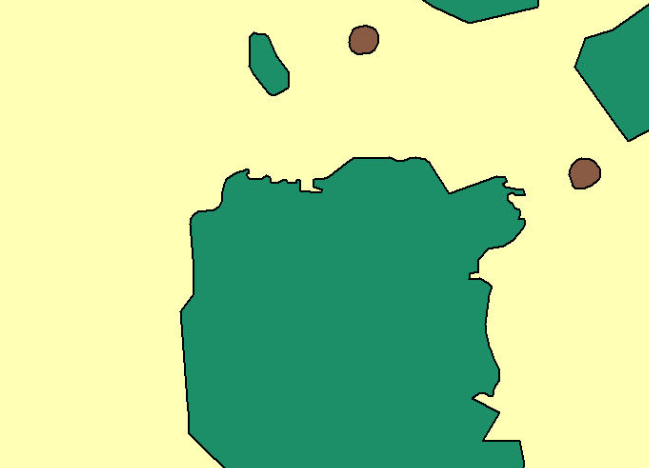 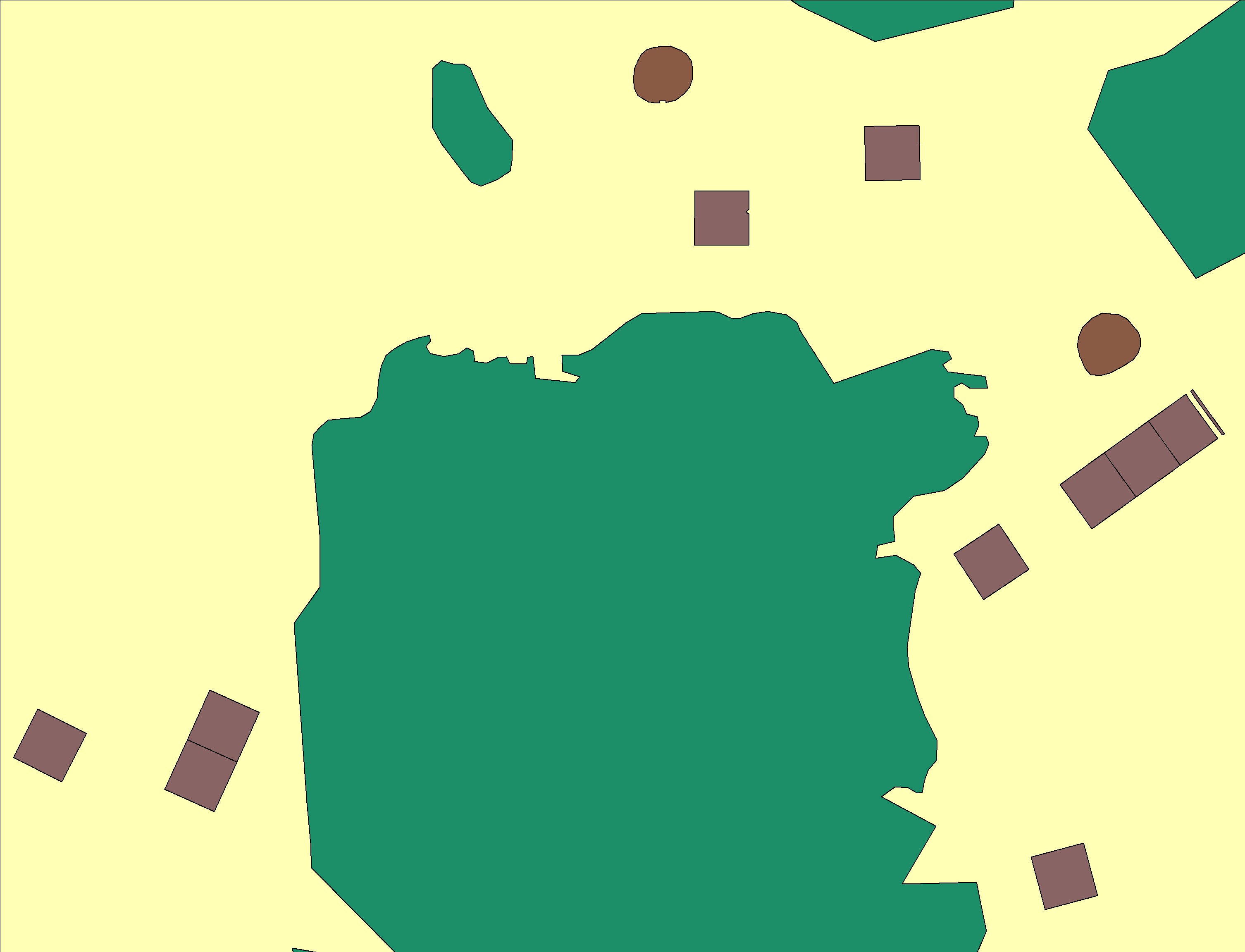 В редакции Генерального плана, утв. Решением от 03.03.2009 г. №9, с изм. от 09.03.2023 г. №6в редакции изменений в Генеральный план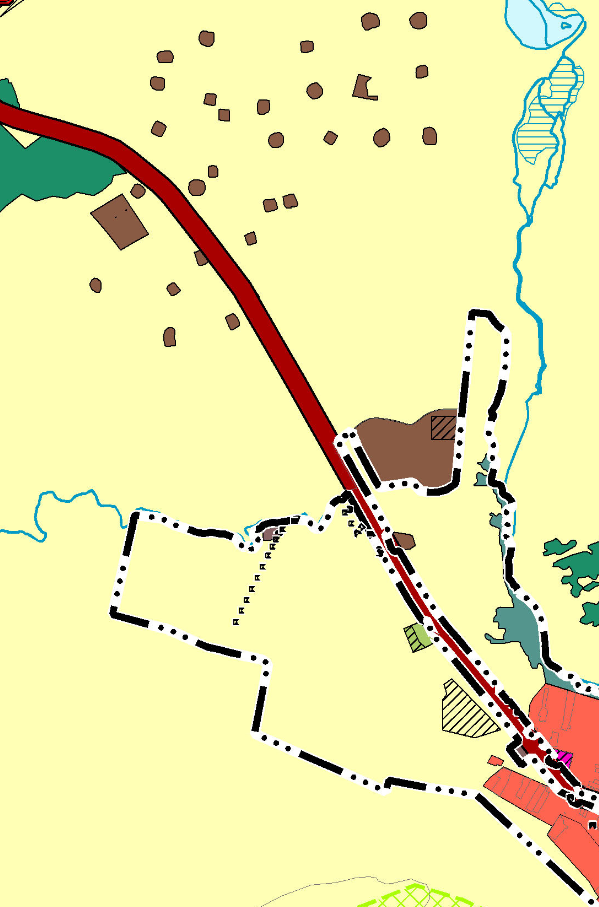 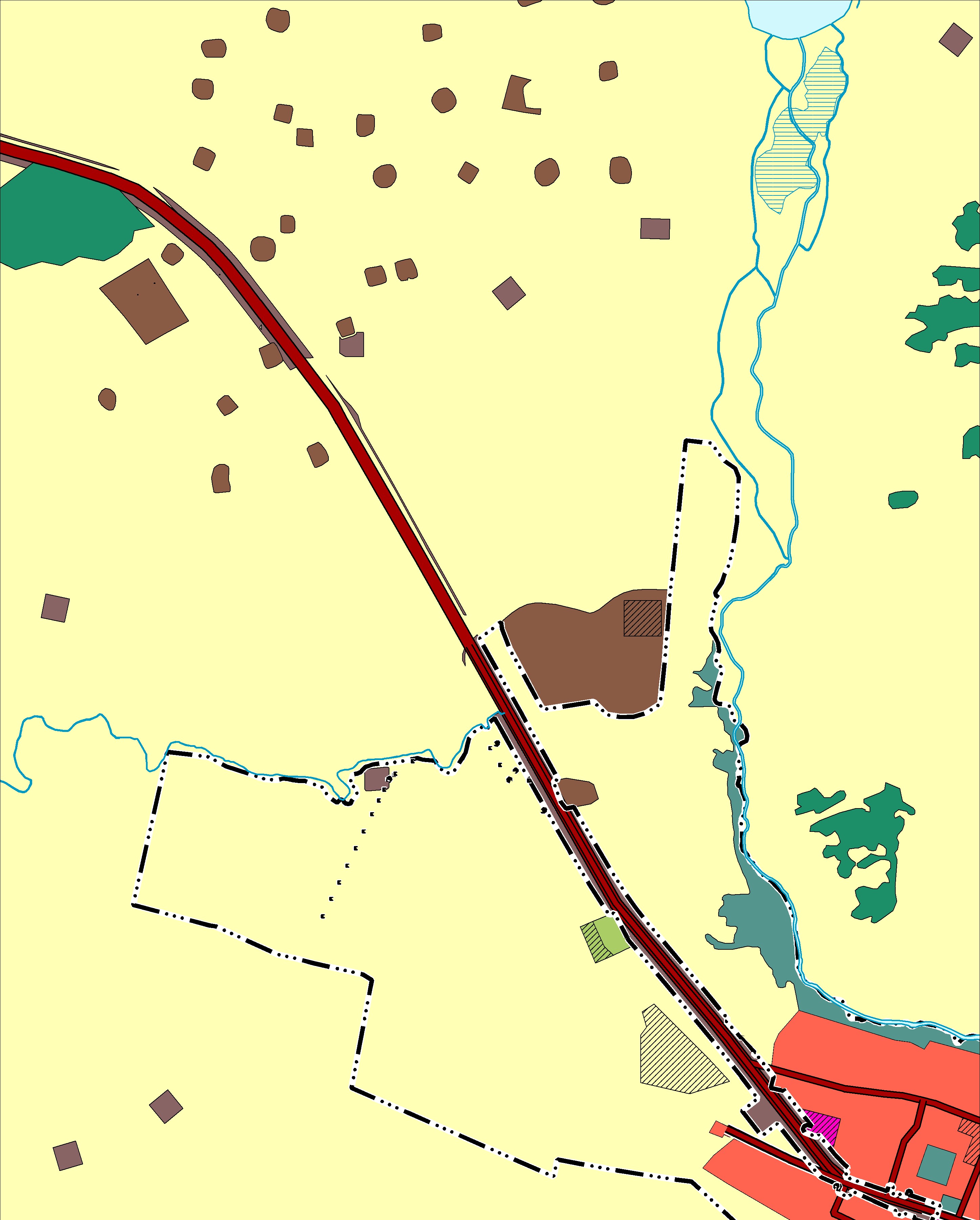 В редакции Генерального плана, утв. Решением от 03.03.2009 г. №9, с изм. от 09.03.2023 г. №6в редакции изменений в Генеральный план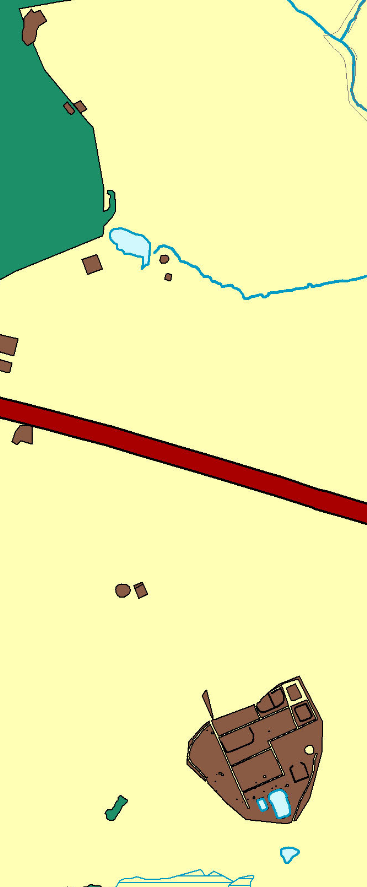 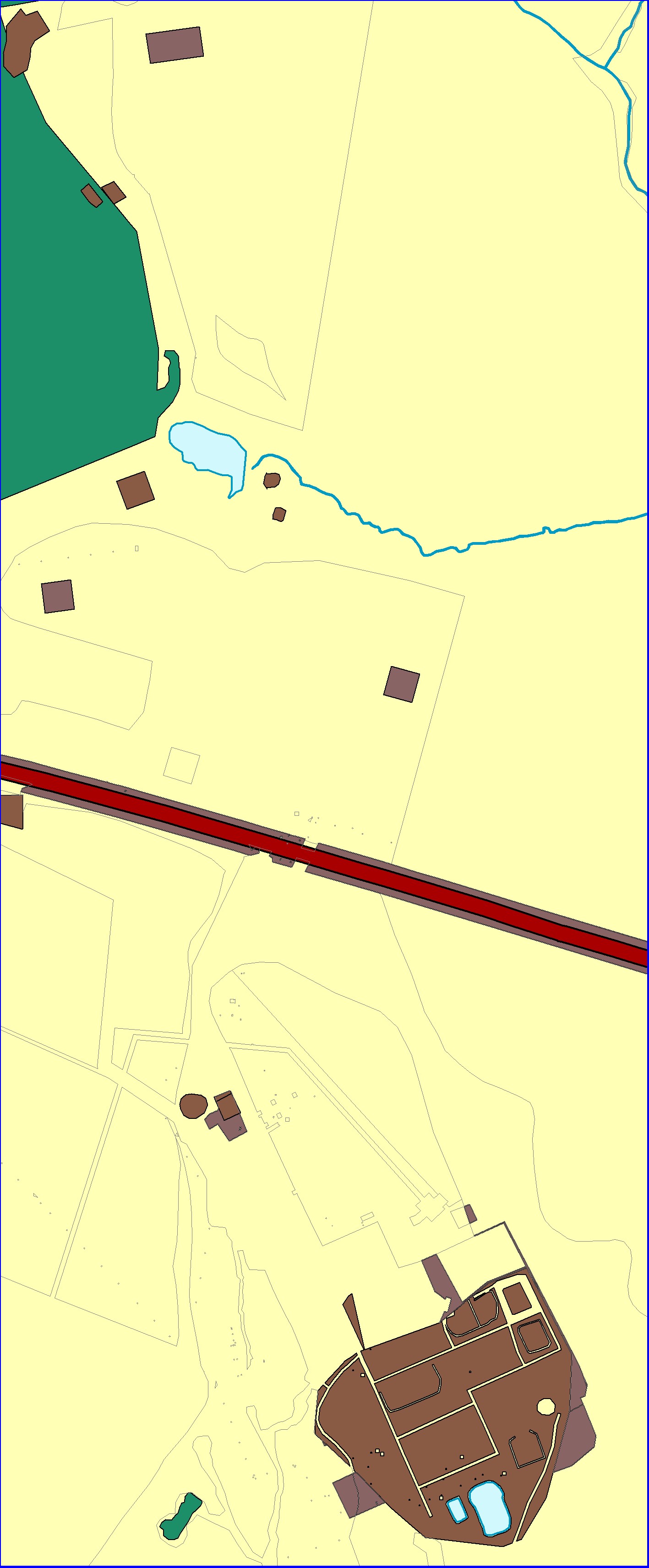 В редакции Генерального плана, утв. Решением от 03.03.2009 г. №9, с изм. от 09.03.2023 г. №6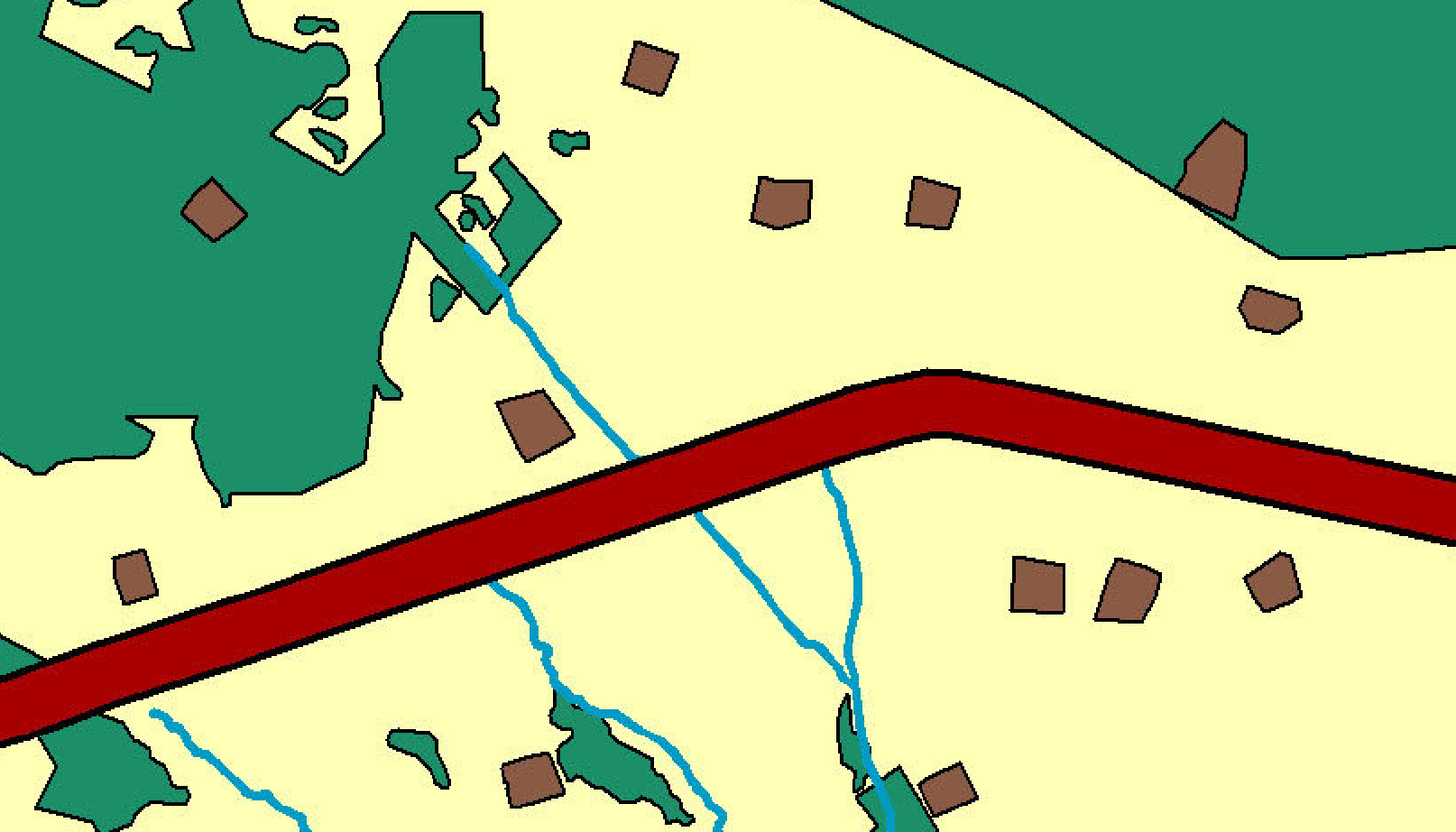 в редакции изменений в Генеральный план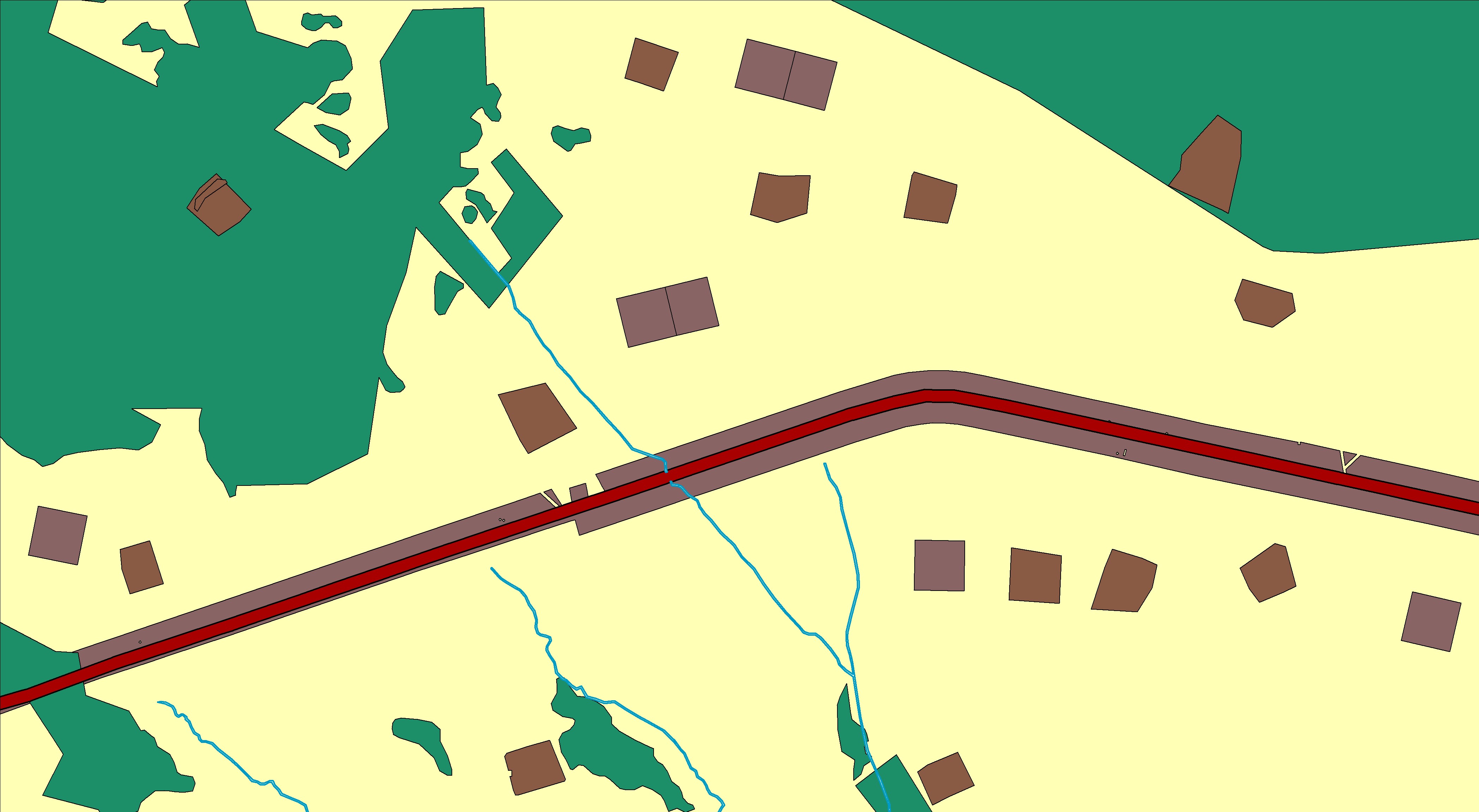 В редакции Генерального плана, утв. Решением от 03.03.2009 г. №9, с изм. от 09.03.2023 г. №6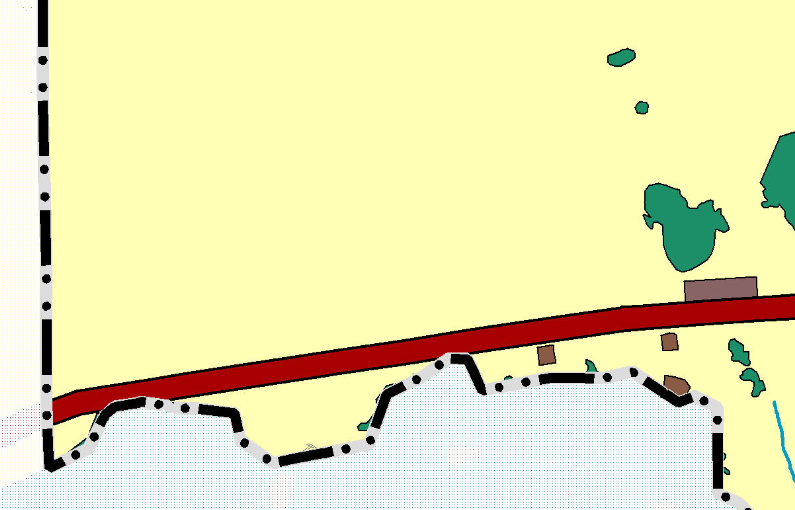 в редакции изменений в Генеральный план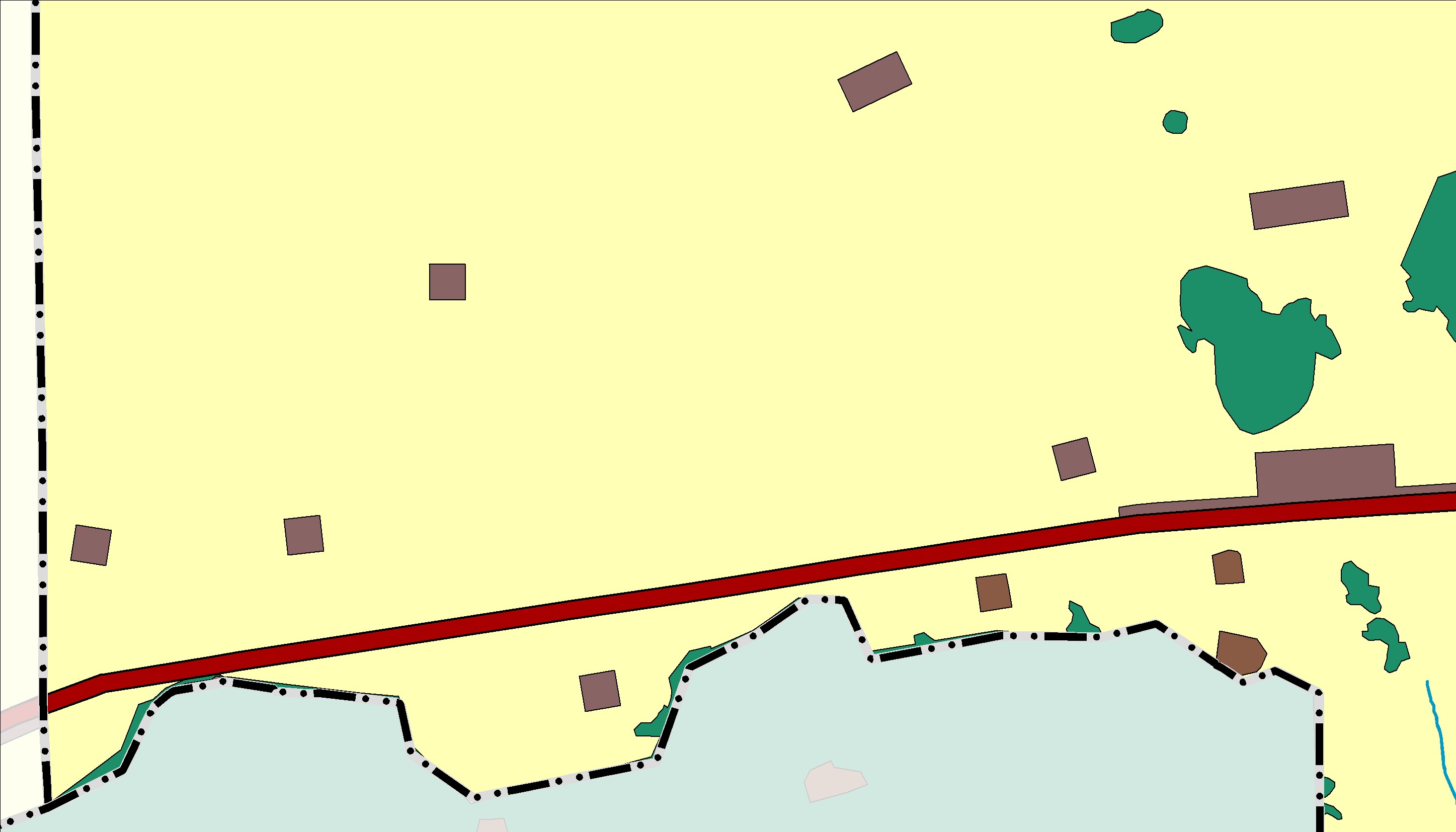 В редакции Генерального плана, утв. Решением от 03.03.2009 г. №9, с изм. от 09.03.2023 г. №6в редакции изменений в Генеральный план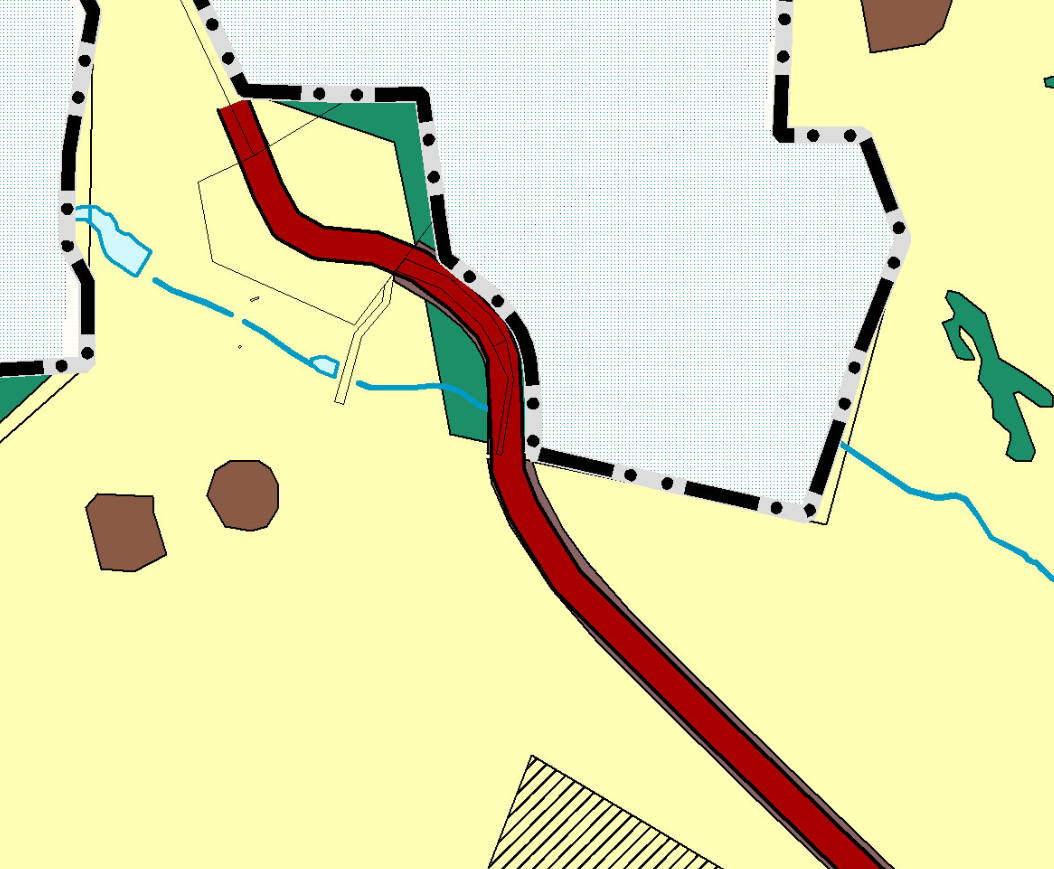 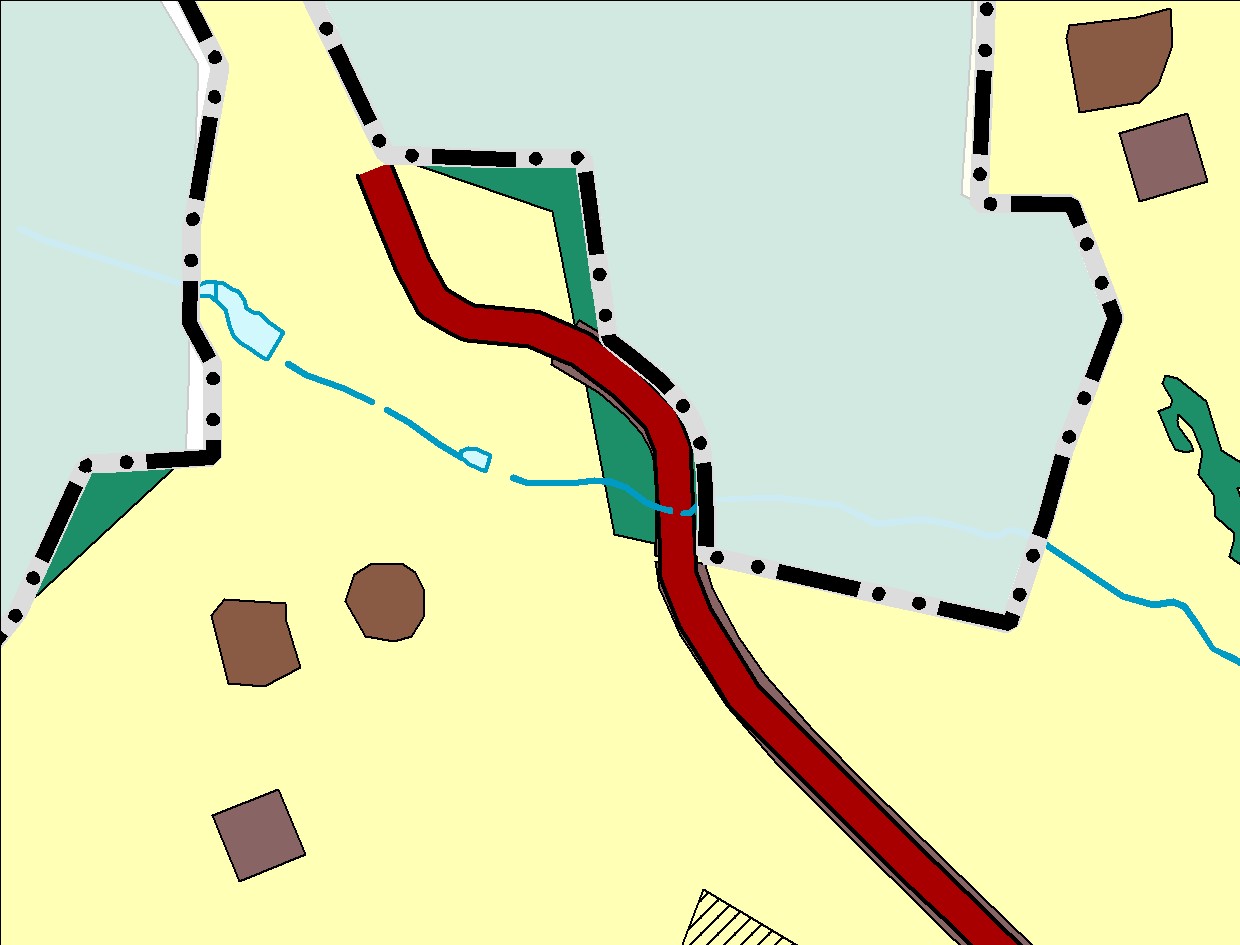 № п/пПредмет согласования в соответствии  с ч. 1 ст. 25 Градостроительного кодекса РФНаличие/отсутствие предмета согласования с уполномоченным органомПримечание12341Планируется размещение объектов федерального значения на территориях поселенияОтсутствуетВ соответствии с СТП РФ проект изменений в генеральный план выполнен исключительно в части, указанной в разделе 2 настоящей пояснительной записки, и не включает корректировку местоположения планируемых объектов федерального значения2Включение в соответствии с проектом в границы населенных пунктов, входящих в состав поселения, земельных участков из земель лесного фондаОтсутствуетПроект изменений в генеральный план не включает в границы населенных пунктов лесные участки3На территории поселения находятся особо охраняемые природные территории федерального значенияОтсутствуетНа территории поселения отсутствуют ООПТ федерального значения4Размещение в соответствии с проектом объектов местного значения поселения, которые могут оказать негативное воздействие на водные объекты, находящиеся в федеральной собственностиОтсутствуетРанее утвержденным генеральным планом и проектом изменений в генеральный план не предусматривается размещение соответствующих объектов№ п/пПредмет согласования в соответствии  с ч. 2 ст. 25 Градостроительного кодекса РФНаличие/отсутствие предмета согласования с уполномоченным органомПримечание12341В соответствии с документами территориального планирования двух и более субъектов Российской Федерации, документами территориального планирования Самарской области  планируется размещение объектов регионального значения на территориях поселения ОтсутствуетОбъекты регионального значения, установленные СТП Самарской области, учтены в проекте изменений в генеральный план. Проект изменений в генеральный план выполнен исключительно в части, указанной в разделе 2 настоящей пояснительной записки, и не включает корректировку местоположения планируемых объектов2Включение в границы населенных пунктов (в том числе образуемых нас. пунктов), входящих в состав поселения, земельных участков из земель сельскохозяйственного назначения или исключение из границ этих населенных пунктов земельных участков, которые планируется отнести к категории земель сельскохозяйственного назначения ОтсутствуетПроект изменений в генеральный план выполнен исключительно в части, указанной в разделе 2 настоящей пояснительной записки, и не предусматривает включение/исключение/ в границы населённого пункта земель сельскохозяйственного3На территории поселения находятся особо охраняемые природные территории регионального значения ИмеетсяНа территории поселения находится особо охраняемая территория регионального значения № п/пПредмет согласования в соответствии  с ч. 4 ст. 25 Градостроительного кодекса РФНаличие/отсутствие предмета согласования с уполномоченным органомПримечание12341В соответствии с документами территориального планирования муниципального района планируется размещение объектов местного значения муниципального района на территории поселенияОтсутствуетОбъекты местного значения муниципального района, установленные СТП муниципального района, учтены в проекте изменений в генеральный план.Проект изменений в генеральный план выполнен исключительно в части, указанной в разделе 2 настоящей пояснительной записки, и не включает корректировку местоположения планируемых объектов2На территории поселения находятся особо охраняемые природные территории местного значения муниципального районаОтсутствуетНа территории поселения отсутствуют особо охраняемые территории местного значения муниципального района